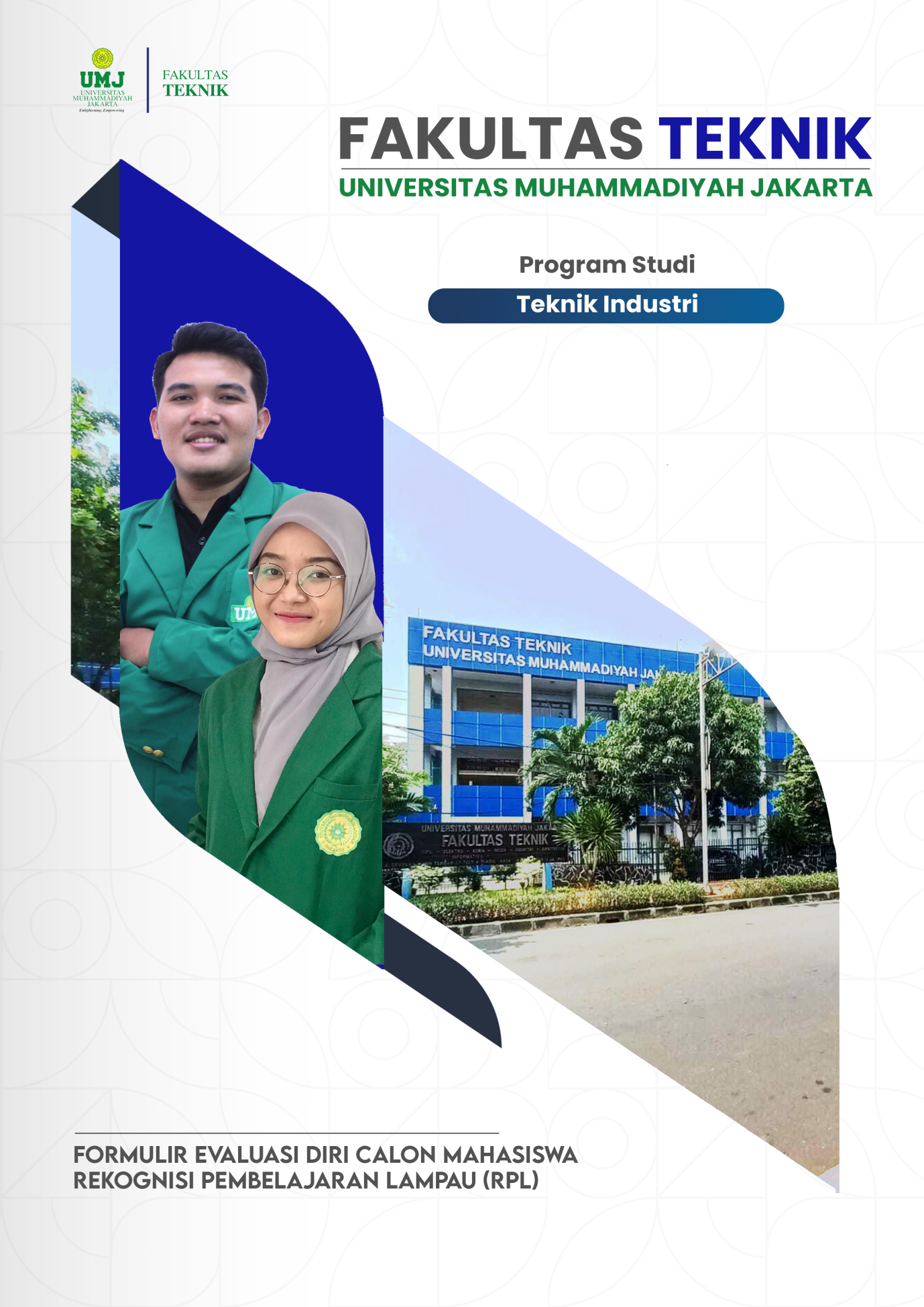 FORMULIR EVALUASI DIRI NAMA PERGURUAN TINGGI: FT - UMJPROGRAM STUDI 	: Jurusan Teknik IndustriNama Calon                 	: ______________________________________Tempat/Tgl lahir         	: ______________________________________Alamat                          	: ______________________________________Nomor Telpon/HP      	: ______________________________________Alamat E Mail              	: ______________________________________Nama Mata Kuliah	: ______________________________________	: ______________________________________	: ______________________________________PengantarTujuan pengisian Formulir Evaluasi Diri ini  adalah agar calon dapat secara mandiri menilai tingkat profesiensi dari setiap kriteria unjuk kerja capaian pembelajaran mata kuliah atau modul pembelajaran dan menyampaikan bukti yang diperlukan untuk mendukung klaim tingkat profesiensinya.Isilah setiap kriteria unjuk kerja atau capaian pembelajaran pada halaman-halaman berikut sesuai dengan tingkat profesiansi yang saudara miliki. Saudara harus jujur dalam melakukan penilaian ini.Catatan: Jika saudara merasa yakin dengan kemampuan yang saudara miliki atas pencapaian profesiensi setiap kriteria unjuk kerja atau capaian pembelajaran yang dideskripsikan pada halaman berikut, dimohon saudara dapat melampirkan bukti yang valid, autentik, terkini, dan  memadai untuk mendukung klaim saudara atas pencapaian profesiensi yang baik,  dan/atau sangat baik tersebut.Identifikasi tingkat profesiensi pencapaian saudara dalam kriteria unjuk kerja atau capaian pembelajaran dengan menggunakan jawaban berikut ini:Bukti yang dapat digunakan untuk mendukung klaim saudara atas pencapaian profesiensi yang baik dan atau sangat baik tersebut antara lain:Ijazah dan/atau Transkrip Nilai dari Mata Kuliah yang pernah ditempuh di jenjang Pendidikan Tinggi sebelumnya (khusus untuk transfer sks);Daftar Riwayat pekerjaan dengan rincian tugas yang dilakukan;Sertifikat Kompetensi;sertifikat pengoperasian/lisensi yang sesuai dengan jabatan kerja dimiliki;Foto pekerjaan yang pernah dilakukan dan deskripsi pekerjaan;Buku harian;Lembar tugas/lembar kerja ketika bekerja di perusahaan;Dokumen analisis/perancangan (parsial atau lengkap) ketika bekerja di perusahaan;Logbook;Catatan pelatihan di lokasi tempat kerja;Keanggotaan asosiasi profesi yang relevan;Referensi / surat keterangan/ laporan verifikasi pihak ketiga dari pemberi kerja / supervisor;Penghargaan dari industri; danPenilaian kinerja dari perusahaanDokumen lain yang relevaanBukti (portofolio) untuk mendukung klaim calon atas pernyataan kriteria capaian pembelajaran mata kuliah atau modul pembelajaran yang dilampirkan calon pada saat mengajukan lamaran akan diverifikasi dan divalidasi oleh Asesor sesuai prinsip bukti, yaitu, sahih/valid (V), autentik (A), terkini (T) dan cukup/memadai (M), yaitu:Valid/Sahih: ada hubungan yang jelas antara persyaratan bukti dari unit kompetensi/mata kuliah yang akan dinilai dengan bukti yang menjadi dasar penilaian;Autentik/Asli: dapat dibuktikan bahwa buktinya adalah karya calon sendiri.Terkini: bukti menunjukkan pengetahuan dan keterampilan kandidat saat ini;Memadai/Cukup: kriteria mengacu kepada kriteria unjuk kerja dan panduan bukti: mendemonstrasikan kompetensi selama periode waktu tertentu;  mengacu kepada semua dimensi kompetensi; dan mendemonstrasikan kompetensi dalam konteks yang berbeda;Mata Kuliah: 0405003 -  KALKULUS 1Pada mata kuliah ini dipelajari  tentang konsep dasar bilangan real, koordinat bilangan real, sifat keterurutan, garis bilangan dan interval, terkait Fungsi aljabar, domain, range, operasi fungsi, grafik fungsi, fungsi invers, limit fungsi dan kontinuitas garis singgung, laju perubahan pengantar turunan, teknik penyelesaian turunan fungsi ( fungsi aljabar, fungsi eksponensial dan fungsi geometri), aplikasi turunan (nilai maksimum dan nilai minimum. Mahasiswa dibekali konsep berpikir matematis dan kegunaan teori pada matakuliah ini untuk keperluan matakuliah Kalkulus 2.Keterangan:  tanda * diisi oleh calon peserta RPLMata Kuliah: 0405001 - FISIKA IPada mata kuliah ini mahasiswa belajar tentang prinsip-prinsip fisika mekanika, mahasiswa belajar pengertian memahami teori fisika statik dan dynamis  dengan menggunakan pendekatan matematis dan mampu menyelesaikan persoalan mekanis dalam penelitianKeterangan:  tanda * diisi oleh calon peserta RPLMata Kuliah: 0405002 - ProbabilitasMata kuliah ini memberikan pengetahuan tentang  Teori Probabilitas meliputi konsep dasar probabilitas, variable random, distribusi probabilitas diskret dan kontinyu, serta transformasi fungsi variable random.Keterangan:  tanda * diisi oleh calon peserta RPLMata Kuliah: 0405006 - KimiaKimia dasar adalah mata kuliah wajib yang bertujuan agar mahasiswa memahami dan menguasai konsep-konsep dasar yang krusial di dalam kimia. Melalui mata kuliah ini diharapkkan mahasiswa mampu memahami konsep-konsep dasar kimia dengan baik, melakukan perhitungan-perhitungan kimia, dan menjelaskan kasus-kasus yang berhubungan dengan dasar- dasar ilmu kimia. Materi-materi yang dipelajari meliputi konsep-konsep dasar kimia, senyawa kimia, perhitungan-perhitungan kimia, jenis reaksi dan laju reaksi kimia, serta konsep energi dalam reaksi kimia.Keterangan:  tanda * diisi oleh calon peserta RPLMata Kuliah: UMJ0002 - Pendidikan KewarganegaraanPendidikan Kewarganegaraan sebagai kelompok Mata kuliah Institusional berfungsi sebagaii orientasi mahasiswa dalam memantapkan wawasan dan semangat kebangsaan, cinta tanah air, demokrasi, kesadaran hukum, penghargaan atas keragamaan dan partisipasinya membangun bangsa berdasar Pancasila. Sesuai dengan fungsinya, Pendidikan Kewarganegaraan menyelenggarakan pendidikan kebangsaan, demokrasi, hukum, multikulural dan kewarganegaraan bagi mahasiswa guna mendukung terwujudnya warga negara yang sadar akan hak dan kewajiban, serta cerdas, terampil dan berkarakter sehingga dapat diandalkan untuk membangun bangsa..Keterangan:  tanda * diisi oleh calon peserta RPLMata Kuliah: 0405004 - Pengantar Teknik IndustriSejarah perkembangan teknologi, pengertian teknologi serta peran dan fungsi teknologi, karakteristik teknologi, sumber perubahan teknologi (penemuan/invention-inovasi-alih teknologi), sumber-sumber teknologi baru, daur hidup teknologi, sikulus inovasi produk dan proses, hak dan kepemilikan teknologi, perubahan teknologi dan implikasinya bagi negara berkembang, pola perubahan teknologi di negara berkembang serta interaksi perubahan teknologi negara maju dan negara berkembang. Konsep teknologi dalam teknik industri dan ruang lingkupnya, konsep dan metoda dasar teknik industri, konsep dan metoda optimasi, konsep dan pendekatan sistem, konsep dan pendekatan sistem pendidikan dan profesi teknik industri. Latar belakang historis, definisi, dan peranan disiplin Industri. Pembahasan aliran konvensional Teknik yang antara lain mencakup; teknik-teknik produksi, analisa lokasi pabrik, tata letak fasilitas produksi, perencanaan & pengukuran kerja, financial compensation, perencanaan & pengendalian produksi, pengendalian kualitas, manajemen finansial, ekonomi teknik, manajemen personalia, perancangan sistem manajemen, dan problematik material handling. Pembahasan pengaruh operation research dan analisa sistem skala besar (large-scale) dalam perkembangan disiplin Teknik Industri yang mencakup; operation research, mathematical programming (deterministic & probabilistic models), project management, dan konsep dasar sistemKeterangan:  tanda * diisi oleh calon peserta RPLMata Kuliah: UMJ0005 - Bahasa IndonesiaMata kuliah ini memberikan kemampuan kepada mahasiswi untuk dapat mengeksplorasi teks akademik dalam genre makro, menjelajah dunia pustaka, mendesain proposal penelitian dan proposal kegiatan,  dapat melaporkan hasil penelitian dan hasil kegiatan, serta dapat mengaktualisasi diri melalui artikel ilmiahKeterangan:  tanda * diisi oleh calon peserta RPLMata Kuliah: AIK0001 - Al-Islam 1Mata kuliah bertujuan agar mahasiswa memiliki pemahaman tentang penguatan ideologi Akidah Al-Islam Kemuhammadiyahan untuk mahasiswa S1 UMJ yang diajarkan melalui teori/konsep Aqidah dan implementasinya dalam praktik kehidupan sehari-hari. Pembahasan Mata kuliah ini meliputi kedudukan aqidah, ragam keyakinan dalam kehidupan manusia, tauhid vs syirik, implementasi tauhid bagi pribadi, keluarga, masyarakat dan dunia profesi, strategi implementasi tauhid untuk kalangan professional, dan profil mukmin profesional.Pembelajaran akan dilaksanakan dengan mengendepankan pendekatan student center learning.Keterangan:  tanda * diisi oleh calon peserta RPLMata Kuliah: 0405013 - Programa KomputerKeterangan:  tanda * diisi oleh calon peserta RPLMata Kuliah: 0405014 - Praktikum Programa KomputerKuliah ini memberikan materi yang terkait dengan: Pengenalan pemrograman, pembuatan diagram alir, jenis data, pembuatan program untuk operasi aritmatika, operasi kondisi dan logika.Keterangan:  tanda * diisi oleh calon peserta RPLMata Kuliah: 0405008 - Kalkulus 2Mata kuliah Kalkulus 2 merupakan lanjutan mata kuliah Kalkulus 1. Materi yang diberikan di antaranya adalah Integral fungsi satu peubah, teknik-teknik integrasi, barisan dan deret, persamaan diferensial biasa dan aplikasinya. Dengan perkuliahan ini, mahasiswa diharapkan dapat memahami konsep barisan dan deret, persamaan diferensial biasa dan aplikasinya, integral lipat dua. Mahasiswa dibekali konsep berpikir matematis dan kegunaan teori pada matakuliah ini untuk keperluan matakuliah Kalkulus 3.Keterangan:  tanda * diisi oleh calon peserta RPLMata Kuliah: 0405012 - Fisika IIPada mata kuliah ini mahasiswa belajar tentang prinsip-prinsip Fisika Panas dan Fisika Listrik, mahasiswa belajar pengertian memahami teori Fisika Panas  dengan menggunakan pendekatan matematis dan mampu menyelesaikan persoalan perpindahan panas dan Termodinamika dalam penelitian.  mahasiswa belajar pengertian memahami teori Fisika listrik magnet dengan menggunakan pendekatan matematis dan mampu menyelesaikan persoalan Listrik Magnet pada bidang Teknik Kimia  Keterangan:  tanda * diisi oleh calon peserta RPLMata Kuliah:  0405010 - Statistika IMata kuliah ini memberikan pengetahuan tentang  Teori Probabilitas meliputi konsep dasar probabilitas, variable random, distribusi probabilitas diskret dan kontinyu, serta transformasi fungsi variable random. Sebagai penutup matakuliah akan dibahas mengenai Teknik penarikan contoh (sampling).Keterangan:  tanda * diisi oleh calon peserta RPLMata Kuliah: 0405015  - Praktikum FisikaPada mata kuliah ini membahas bagaimana mempraktekkan beberapa konsep dasar fisika. Beberapa materi yang dipraktekkan adalah konsep pengukuran, kalorimeter, bandul matematis, gerak linier dan listrik dinamis. Adapun kelulusan praktikum fisika dasar dinilai dari tugas pendahuluan, pelaksanaan praktikum, laporan praktikum dan responsi selama praktikum dilaksanakan.Keterangan:  tanda * diisi oleh calon peserta RPLMata Kuliah: 0405009 - Aljabar LinierMata kuliah ini merupakan alat untuk memudahkan atau menyederhanakan sistem persamaan linier yang kompleks (lebih dari dua variabel dan terdiri atas sekumpulan persamaan) dan memudahkan untuk menyelesaikan persamaannya. Materi yang terkandung dalam mata kuliah ini adalah dasar dasar matriks, determinan, matriks invers, sistem persamaan linier, dasar-dasar vektor, dan hubungan antar vektor-vektorKeterangan:  tanda * diisi oleh calon peserta RPLMata Kuliah: 0405028  - Material TeknikMata kuliah ini memberikan pengetahuan tentang konsep basic quality yang memuat tentang pemahaman tentang kualitas, sejarah kualitas, biaya kualitas serta metode dan tools yang digunakan dalam penyelesaian masalah sebagai upaya peningkatan kualitas proses dan produk. Tujuan dari mata kuliah ini adalah mengenalkan kepada mahasiswa berbagai konsep, metode maupun tools untuk melakukan pengendalian kualitas proses.Keterangan:  tanda * diisi oleh calon peserta RPLMata Kuliah: UMJ0001 - Pendidikan PancasilaMata kuliah ini merupakan mata kuliah wajib umum penciri nasional yang mengkaji tentang Pancasila dalam kajian historis, sebagai dasar negara, ideologi nasional, filsafat, etika dan dasar pengembangan ilmu . Dilakukan melalui informasi, penelusuran sumber, diskusi, presentasi dan penugasanKeterangan:  tanda * diisi oleh calon peserta RPLMata Kuliah: 0405007 - Menggambar TeknikMata kuliah ini mempelejari tentang penggunaan gambar teknik 2D dan 3D sebagai media komunikasi standar dalam rekayasa teknik. Penggunaan gambar teknik merupakan ketrampilan yang harus dimiliki dalam rekayasa teknik. ide dan gagasan dalam studi desain produk, eksekusi desain tersebut menjadi suatu produk dalam proses manufaktur juga memerlukan gambar teknik sebagai media komunikasi standar teknik.Keterangan:  tanda * diisi oleh calon peserta RPLMata Kuliah:  0405019 - KALKULUS 3Pada mata kuliah ini dipelajari  tentang parameterisasi, fungsi bernilai vektor, permukaan di R3, turunan di Rn, metode lagrange dan aplikasinya, integral garis, integral fungsi permukaan dan teorema Green. Mahasiswa dibekali konsep berpikir matematis dan kegunaan teori pada mata kuliah ini untuk keperluan mata kuliah Penelitian Operasional khususnya terkait dengan metode optimisasiKeterangan:  tanda * diisi oleh calon peserta RPLMata Kuliah:  0405020 - Statistik IIMata kuliah ini memberikan pengetahuan tentang  prosedur pendugaan nilai parameter populasi, prosedur  penguji hipotesis serta perluasanya yang mencakup rancangan percobaan (eksperimen), dan menentukan variable, parameter  serta relasinya dalam suatu persoalan system dengan menggunakan analisis regresi untuk menyelesaikan masalah perancangan, perbaikan pemasangan dan pengoperasian system terintegrasi. Dalam mata kuliah ini mahasiswa juga dituntut untuk mampu memahami prosedur dan teknik pengujian non parametrik.Keterangan:  tanda * diisi oleh calon peserta RPLMata Kuliah: 0405021 - Anatomi &amp; FisiologiAnatomi Fisiologi Tubuh Manusia merupakan mata kuliah yang mengajarkan mengenai struktur tubuh manusia baik dalam tingkatan sel, jaringan, organ, sistem organ, sampai organisme, selain itu mata kuliah ini juga mengajarkan mengenai fisiologi dari setiap struktur tubuh manusia.Keterangan:  tanda * diisi oleh calon peserta RPLMata Kuliah: 0405017 - Penelitian Operasional IMata kuliah ini mempelajari alokasi sumber daya, meliputi material, tenaga kerja, mesin, peralatan dan waktu, yang saling terkait dalam pengambilan keputusan masalah alokasi dalam suatu organisasi, sehingga diperoleh keputusan yang optimal dengan pembatas sumber daya yang dimiliki oleh organisasi. Pengambilan keputusan memiliki kontribusi terhadap maksimasi keuntungan perusahaan atau minimasi biaya operasional organisasi.Keterangan:  tanda * diisi oleh calon peserta RPLMata Kuliah:  0405018  - Ergonomi & pROSESPerancangan Sistem Kerja IMata kuliah Analisis Perancangan Kerja (Teknik Tata Cara Kerja) adalah ilmu yang mempelajari prinsip-prinsip dan teknik-teknik untuk mendapatkan suatu rancangan sistem kerja terbaik. Ilmu ini berguna untuk mengetahui dan menerapkan teknik-teknik analisis dan pengukuran kerja atas dasar kriteria waktu serta keterampilan penggunaan teknik-teknik tersebut untuk perancangan sistem kerja (yang terdiri dari 5M + 1 TIE) terintegrasi. Perancangan ini dilakukan dengan memperhatikan aspek-aspek teknologi, psikologi, dan fisiologi kerja, sedemikian sehingga diperoleh sistem kerja yang lebih sesuai dengan kemampuan serta keterbatasan manusiaKeterangan:  tanda * diisi oleh calon peserta RPLMata Kuliah: IND061 - KewirausahaanMata kuliah ini membekali mahasiswa untuk memiliki kemampuan dasar dalam bidang keuangan dan penerapannya dalam kehidupan praktis serta menguasai prinsip-prinsip dasar kewirausahaan yang meliputi ruang lingkup, hakikat, nilai-nilai, karakteristik, serta sikap dan perilaku berwirausaha, mampu melakukan analisis usaha dan menyusun rencana usaha, serta mampu mempraktekkan cara-cara kewirausahaan. Mata kuliah kewirausahaan berusaha membekali mahasiswa/i pada kemampuan dasar dalam bidang keuangan dan penerapannya dalam kehidupan praktis. Setelah mengikuti perkuliahan ini, mahasiswa diharapkan menguasai prinsip-prinsip dasar kewirausahaan yang meliputi ruang lingkup, hakikat, nilai-nilai, karakteristik, serta sikap dan perilaku berwirausaha, mampu melakukan analisis usaha dan menyusun rencana usaha, mampu mempraktekkan cara-cara kewirausahaanKeterangan:  tanda * diisi oleh calon peserta RPLMata Kuliah: UMJ0004 – Bahasa InggrisBahasa Inggris Umum bertujuan untuk mengasah keterampilan Bahasa Inggris mahasiswa meliputi keterampilan menyimak, membaca, menulis, berbicara dan tata Bahasa. Pada akhir mata kuliah ini mahasiswa diharapkan mampu memahami, menganalisis dan menyimpulkan teks-teks berbahasa Inggris serta menguasai kosakata dan tata bahasa yang relevan dengan isi teks yang dipelajari. Selain itu diharapkan siswa mampu menyimak dan berkomunikasi dalam percakapan berbahasa Inggris sesuai dengan topik pembahasan  dengan penuh percaya diri.  Keterangan:  tanda * diisi oleh calon peserta RPLMata Kuliah: 0405011 - Mekanika TeknikMata kuliah Mekanika Teknik ini dirancang untuk memberikan informasi kepada mahasiswa dimana karakteristiknya bersifat pengetahuan dan pemahaman konsep, hukum, dan prosedur serta pengaplikasian pengetahuan dalam bidang mekanik untuk memecahkan berbagai permasalahan bidang teknik.Keterangan:  tanda * diisi oleh calon peserta RPLMata Kuliah: 0405022 - Penelitian Operasional IITujuan dari mata kuliah ini adalah memberikan pemahaman tentang peranan pendekatan  Penelitian Operasional untuk menyelesaikan problem-problem industri yang berkarakter stokastik. Keterangan:  tanda * diisi oleh calon peserta RPLMata Kuliah: 0405023 - Ergonomi & Perancangan Sistem Kerja IIMemberikan kepada mahasiswa gambaran umum definiis, ruang lingkup, tujuan, dan sejarah ergonomic. Selain itu dapat menjelaskan interaksi manusia dan mesin dalm suatu system manusia dan mesinKeterangan:  tanda * diisi oleh calon peserta RPLMata Kuliah: 0405024 - Pemodelan SistemMata kuliah ini membahas tentang proses mengenali, mendefinisikan dan merumuskan masalah,suatu sistem industri ,dan kemudian diformulasikan dalam model matematik deterministic maupun model matematik stokastik.  Pada mata kuliah ini dibahas tentang proses pemodelan dan formulasi model matematik deterministic serta model matematik sticastik,  karakteristik system, pembuatan influence diagram untuk proses pemodelan system serta analisis model dan validasi model. Keterangan:  tanda * diisi oleh calon peserta RPLMata Kuliah: 0405016 - Proses ManaufakturMata kuliah ini menjelaskan tentang dasar-dasar proses manufaktur modern, Proses pengecoran, Proses pembentukan metal, Proses plat metal, Teori pemesinan logam, Operasi pemesinan & mesin perkakas, Pertimbangan desain dan ekonomi pada proses pemesinan, Proses pengelasan dan Proses pembentukanKeterangan:  tanda * diisi oleh calon peserta RPLMata Kuliah: 0405026 - Perencanaan dan Pengendalian ProduksiMata kuliah ini memberikan pengetahuan tentang fungsi utama pada perusahaan manufaktur, fungsi ini menjalankan tugas-tugas terkait dengan perencanaan pengendalian produksi dan persediaan untuk memenuhi kebutuhan pelanggan dengan sumber daya yang tersedia. Tujuan dari mata kuliah ini adalah mengenalkan kepada mahasiswa berbagai konsep, teknik, metode maupun isu-isu praktis untuk melakukan kegiatan perencanaan dan pengendalian produksi.Keterangan:  tanda * diisi oleh calon peserta RPLMata Kuliah: AIK0004 - Al-Islam 4Mata kuliah ini bertujuan agar mahasiswa mempunyai pengetahuan tentang kemuhammadiyahan baik secara historis, ideologis, maupun organisasi. Mata kuliah ini membicarakan tentang gerakan pembaharuan dalam Islam, latar belakang berdiri  dan tujuan Muhammadiyah, K.H.Ahmad Dahlan dan Pemikirannya, Muqaddimah Anggaran Dasar Dan AD/ ART Muhammadiyah, Kepribadian Muhammadiyah, Matan Keyakinan Dan Cita-Cita Hidup Muhammamdiyah, Khittah Perjuangan dan Peran Kebangsaan Muhammadiyah, Gerakan Perempuan Muhammadiyah, Teologi al-Maun dan Gerakan AUM, Metode Hisab dan Rukyat, Gerakan Tajdid dan Dakwah dalam Muhammadiyah, Pedoman Hidup Islami, Pandangan Muhammadiyah terhadap Isme- isme dan aliran sesat, Studi Lapangan : Analisa gerakan organisasi (PRM/PCM/ Amal Usaha Muhammadiyah, Pokok Pikiran Muhammadiyah abad ke-2. Strategi penyajian mata kuliah ini meliputi presentasi, diskusi, ceramah, latihan, dan tugas-tugas. Penilaian akhir keberhasilan belajar mahasiswa pada mata kuliah ini menggunakan pendekatan acuan patokan (PAP) dengan unsur penilaian meliputi unsur-unsur kehadiran, tugas-tugas, UTS dan UAS. Pembelajaran akan dilaksanakan dengan mengendepankan pendekatan student center learningKeterangan:  tanda * diisi oleh calon peserta RPLMata Kuliah: 0405027 - Basic QualityMata kuliah ini memberikan pengetahuan tentang konsep basic quality yang memuat tentang pemahaman definisi kualitas, sejarah kualitas, biaya kualitas serta metode dan tools yang digunakan dalam penyelesaian masalah sebagai upaya peningkatan kualitas proses dan produk. Tujuan dari mata kuliah ini adalah mengenalkan kepada mahasiswa berbagai konsep, metode maupun tools untuk melakukan pengendalian kualitas proses.Keterangan:  tanda * diisi oleh calon peserta RPLMata Kuliah: 0405005 - Pengantar EkonomikaMata kuliah ini berisikan tentang konsep, prinsip dasar, jenis ekonomi mikro dan makroKeterangan:  tanda * diisi oleh calon peserta RPLMata Kuliah: 0405029 - Praktikum Terintegrasi Industri 1Praktikum ini mempraktikan tentang perencanaan pembuatan produk manufakur dari mulai menggambar produk dengan menggunakan perangkat lunak solidwork dari mulai ide, sketsa sampai jadi gambar teknik. Selanjutnya hasil gambar teknik dibuat lembar rencana proses sebelum masuk kedalam pembuatan produknya. Sebelum menggunakan peralatan pemesinan mahasiswa diharapkan sudah mengetahui cara set up, penggunaan alat ukur dan karakteristik mesin produksinya. Tahap pembuatan setiap part sampai dengan merakit produk dilanjutkan dengan finishing. Setiap produk yang dinamakan projek dikerjakan oleh kelompok. Proses pembuatan produk menggunakan proses machining dan teknik kerja bangku. Akhir dari projek PTI 1 ini adalah produk palu. Evaluasi praktikum PTI 1 ini berupa laporan portofolio dan presentasi.Keterangan:  tanda * diisi oleh calon peserta RPLMata Kuliah: 0405030 - Perancangan Tata Letak fasilitasMata kuliah ini memberi pengetahuan tentang tdan belajar bagaimana merancang tata letak fasilitas yang efisien dan prosedur sistematik, menghitung kebutuhan fasilitas dan luas lantai yang dibutuhkan suatu pabrik serta merancang tata letak fasilitas penunjang menggunakan metode kualitatif dan kuantitatif.Keterangan:  tanda * diisi oleh calon peserta RPLMata Kuliah: 0405031 - Simulasi KomputerMata kuliah ini membahas tentang proses dalam mensimulasikan suatu sistem industri untuk sistem yang bersifat probabilistik. Pada mata kuliah ini dibahas tentang karakteristik sistem yang dapat disimulasikan, pembangkitan bilangan random, pengujian pembangkit bilangan random, pembangkit variabel random, simulasi sistem diskrit, Simulasi Single Server pada Sistem Antrian, simulasi persediaan, verifikasi dan validasi sistem yang disimulasikan, serta analisis output simulasi.Keterangan:  tanda * diisi oleh calon peserta RPLMata Kuliah: 0405032 - SISTEM PRODUKSIMata kuliah ini memberikan pengetahuan tentang sistem produksi pada perusahaan manufaktur. Tujuan dari mata kuliah ini adalah mengenalkan kepada mahasiswa berbagai konsep, teknik, metode maupun isu-isu praktis mengenai paradigma sistem produksiKeterangan:  tanda * diisi oleh calon peserta RPLMata Kuliah: 0405033 - EKONOMI TEKNIKMata kuliah ini memberikan pengetahuan tentang konsep analisis ekonomi dalam keteknikan. Mahasiswa belajar tentang model-model keputusan dalam aspek ekonomi teknikKeterangan:  tanda * diisi oleh calon peserta RPLMata Kuliah: 0405034 - Sistem Rantai PasokPengajaran mata kuliah ini bertujuan untuk memberikan pengetahuan teori dan praktek kepada mahasiswa tentang Manajemen Rantai Pasokan sehingga memiliki kemampuan dan kompetensi untuk menganalisis, mendesain dan mengembangkan sistem mengenai jaringan pasokan dari awal pengadaan sampai ke End User khususnya tentang prinsip dasar dan standar rantai pasok serta prosesnya juga kecenderungan masa depan rantai pasok yang berlaku dan terjadi di lingkungan perusahaan  sehingga memiliki kualitas layanan yang kompeten di mata end user.Keterangan:  tanda * diisi oleh calon peserta RPLMata Kuliah: 0405035 - ANALISIS BIAYA	Dengan mata kuliah ini, mahasiswa diharapkan mampu memahami biaya yang terakumulasi selama proses produksi dan memiliki kemampuan untuk melaksanakan penghitungan biaya produksi  dan dokumentasi sehingga diperoleh kondisi harga jual dengan laba yang optimalKeterangan:  tanda * diisi oleh calon peserta RPLMata Kuliah: 0405036 - Quality PlanningMata kuliah ini memberikan pengetahuan tentang bagaimana mengidentifikasi standar kualitas yang relevan dengan kebutuhan Pelanggan, konsep pembuatan standar kualitas dan cara mencapainya.Keterangan:  tanda * diisi oleh calon peserta RPLMata Kuliah: 0405037 - Praktikum Terintegrasi Industri 2Mata kuliah ini mempraktikan tentang perencanaan pengendaluan produksi dimana mahasiswa diberikan gambaran menyeluruh mengenai suatu sistem produksi (tujuan, konsep, struktur (komponen, interaksi antar komponen, perilaku), serta membahas tentang hubungan/interaksi antara manusia sebagai pengguna dengan lingkungannya. Sebagai pengguna, mahasiswa akan mendapatkan berbagai pengetahuan ergonomic terkait dengan fisiologis dan antropometri manusia (data terukur), psikologis dan perilaku manusia (data tidak terukur).Keterangan:  tanda * diisi oleh calon peserta RPLMata Kuliah: 0405046 - Praktikum Terintegrasi Industri 3Pada mata kuliah ini mahasiswa mempraktekan tentang bagaimana cara merancang tata letak fasilitas produksi hingga membuat simulasi proses produksi. Pada mata kuliah ini mencakup konsep dasar tata letak, perencanaan tata letak, tipe tata letak, pola aliran serta dan material handling serta simulasi model sistem produksi.Keterangan:  tanda * diisi oleh calon peserta RPLMata Kuliah: 0405025 - Perancangan & Pengembangan ProdukProduk merupakan salah satu output yang dihasilkan oleh perusahaan manufaktur, diperlukan sumber daya manusia yang memiliki pengetahuan dan keterampilan khusus dalam menghasilkan produk tsb menjadi produk yang inobvatif dan ergonomis dari perancangan dan pengembangan produk. Matakuliah ini mencakup materi tentang konsep produk dan langkah-langkah perencanaan dan pengembangan produk berdasarkan VOC.Keterangan:  tanda * diisi oleh calon peserta RPLMata Kuliah: 0405039 - Organisasi & Manajemen Perusahaan IndustriMata kuliah (MK) ini memberikan pemahaman tentang teori dan konsep pengelolaan organisasi industri agar mampu bertahan, dan terus berkembang menghadapi dinamika lingkungan eksternal yang terus-menerus berubah. MK ini juga memberikan pemahaman tentang hubungan antara kebutuhan/strategi organisasi dengan bentuk organisasi. Pada akhirnya MK ini memberikan pemahaman tentang bagaimana merancang suatu organisasi yang sesuai dengan kebutuhan dan kondisi lingkungan.Keterangan:  tanda * diisi oleh calon peserta RPLMata Kuliah: IND086 – Manajemen K3 (OHSAS)Mata kuliah ini membahas tentang pengertian, ruang lingkup, dan pengetahuan Keselamatan dan Kesehatan Kerja (K3), program mengetahui mengenai kecelakaaan, investigasi dan audit, Sistem manajemen K3, OHSAS 18001, ISO 45001, Penyakit Akibat Kerja, Alat Pelindung Diri, Keselamatan Penanganan Bahan Kimia, Keselamatan kerja segi Mekanik dan Elektrik, Keselamatan Lingkungan dan ISO 14000Keterangan:  tanda * diisi oleh calon peserta RPLMata Kuliah: 0405040 - Metodologi PenelitianPada mata kuliah ini mahasiswa belajar tentang prinsip-prinsip dan metode penelitan. Mahasiswa mampu membuat proposal penelitian dan mampu membuat laporan akhir penelitianKeterangan:  tanda * diisi oleh calon peserta RPLMata Kuliah: 0405038 – Analisis & Perancangan PerusahaanPada Mata Kuliah ini mahasiswa belajar  tentang analisa perancangan perusahaan. Dalam merancang suatu perusahaan terdapat beberapa aspek yang harus diperhatikan antara lain aspek produk, aspek pasar dan pemasaran, aspek teknik dan produksi, aspek manajemen dan sdm, aspek keuangan, aspek lingkungan, aspek legal dll.Keterangan:  tanda * diisi oleh calon peserta RPLMata Kuliah: 0405044 – Analisis & Perancangan Sistem  InformasiMata kuliah ini dirancang untuk perancangan sistem informasi dalam bisnis, tentang konsep dan desain sistem informasi dalam lingkup perusahaan sehingga  mampu merancang sistem informasi Materi kuliah tentang konsep dasar system informasiKeterangan:  tanda * diisi oleh calon peserta RPLMata Kuliah: 0405045 – Quality, Reliability & MaintanabilityMata kuliah ini memberikan pengetahuan tentang konsep kualitas, reliability dan maintainability dengan aplikasi quality tools yang digunakan untuk memecahkan permasalahan yang berkaitan dengan kualitas. Mata kuliah ini juga menjelaskan aplikasi reliability tools yang digunakan untuk  mempertahankan fungsi sistem dengan cara mengidentifikasi mode kegagalan (failure mode) dan memprioritaskan kepentingan dari mode kegagalan kemudian memilih memilih tindakan pencegahan yang efektif dan dapat diterapkan. Mata kuliah ini juga menjelaskan aplikasi maintanability sebagai kemampuan suatu sistem dalam kondisi pemakaian tertentu, dirawat, atau dikembalikan pada kondisi normal dalam periode waktu yang telah ditentukan.Keterangan:  tanda * diisi oleh calon peserta RPLMata Kuliah: 0405043 - Psikologi IndustriTujuan dari mata kuliah ini adalah memberikan pengetahuan dasar tentang aspek-aspek psikologi dalam dunia industry baik pada tataran mikro (manusia) maupun makro (organisasi) yang berdampak pada performansi kerjaKeterangan:  tanda * diisi oleh calon peserta RPLMata Kuliah: 0405049 - Sistem Lingkungan IndustriTujuan dari mata kuliah ini adalah memberikan pengetahuan dasar tentang azas pengetahuan lingkungan, ekosistem, pemenuhan kebutuhan hidup manusia, serta industrialisasi berkelanjutan dan ramah lingkungan.Keterangan:  tanda * diisi oleh calon peserta RPLMata Kuliah: 0405050 - Praktikum Terintegrasi Industri 4Mata kuliah ini bertujuan agar mahasiswa mengetahui studi kelayakan usaha dalam pemahaman kognitif, kemampuan afektif dan keterampilan psikomotorik secara terpadu, mahasiswa menguasai konsep pengembangan usaha dan hubungannya dengan konsep perancangan sistem integral, mahasiswa mampu mengetahui aspek apa saja yang dianalisis untuk membangun usaha, mahasiswa dapat menganalisis kelayakan usaha, mahasiswa memahami bagaimana merencanakan usaha dan membangun perusahaan. Dalam praktikum ini dilandasi sebagian besar materi yang terangkum dari banyak mata kuliah dalam Kurikulum Teknik Industri. Perancangan produk yang ditunjang pengetahuan material teknik, statika struktur, proses manufaktur dan ergonomi. Perancangan proses dan perencanaan tata letak pabrik yang ditunjang pengetahuan material teknik, proses manufaktur, analisis & perancangan kerja, serta perencanaan & pengendalian produksi Keterangan:  tanda * diisi oleh calon peserta RPLMata Kuliah: 0405054 - Proyek TerpaduPada mata kuliah ini menitik-beratkan pada problem seeking untuk pemecahan masalah di bidang keteknik-industrian. Pengerjaan proyek secara berkelompok dan disupervisi; simulasi atau proyek eksperimental yang melibatkan definisi masalah desain, melaksanakan penelitian dan desain, serta menunjukkan hasil dalam bentuk presentasi produk/alat dan laporan sebagai bahan pra proposal yang dikombinasikan dengan sikap atau etika kerja setiap anggota tim.Keterangan:  tanda * diisi oleh calon peserta RPLMata Kuliah: UMJ0006 - KKNPada mata kuliah ini mahasiswa belajar tentang menunjukkan prinsip-prinsip dan metoda kegiatan pengabdian kepada masyarakat dengan mitra KKN yang dapat digunakan untuk menyelesaikan masalah di lapangan lintas disiplin keilmuan dan kultural, mampu Penyusunan Artikel Ilmiah. Mahasiswa belajar menerapkan etika dalam kehidupan masyarakat, merumuskan permasalahan, membuat dan menyusun program kegiatan serta metode yang tepat, menulis karya ilmiah hasil pengabdian kepada masyarakat serta mempresentasikannya. Pada KKN wajib mempunyai mitra KKN sesuai lokasi KKN. Keterangan:  tanda * diisi oleh calon peserta RPLMata Kuliah: 0405048 - Kerja Praktik	Keterangan:  tanda * diisi oleh calon peserta RPLMata Kuliah: 0405055 - Sistem LogistikPengajaran mata kuliah ini bertujuan untuk memberikan pengetahuan teori dan praktek kepada mahasiswa tentang sistem logistik sehingga memiliki kemampuan dan kompetensi untuk merencanakan, mengimplementasikan dan mengendalikan secara efisien dan efektif,  meneruskan dan membalikkan aliran dan penyimpanan barang , jasa dan informasi terkait antara titik asal dan titik konsumsi untuk memenuhi kebutuhan persyaratan pelangganKeterangan:  tanda * diisi oleh calon peserta RPLMata Kuliah: 0405066 - Quality AuditMata kuliah ini memberikan pengetahuan tentang konsep tata cara melakukan audit terhadap sistem manajemen yang mencakup standar mengenai audit sistem manajemen internal dan / atau eksternal serta mengelola program auditnyaKeterangan:  tanda * diisi oleh calon peserta RPLMata Kuliah: 0405068 - Sistem DinamisMemahami konsep-konsep yang berkaitan dengan sistem dinamik, kestabilan dan bifurkasi serta menerapkannya pada permasalahan sehari-hariKeterangan:  tanda * diisi oleh calon peserta RPLMata Kuliah: 0405067 - Manajemen ResikoMatakuliah yang membahas konsep dasar dan pengertian risiko manajemen risiko secara universal, serta membahasa tentang standar manajemen risiko yang dapat diaplikasikan pada pola risk treatment berdasarkan karakteristik risiko yang ada. Konsep risiko akan diberikan berdasarkan compliance yang ada baik untuk bidang ekonomi bisnis dan risiko sosial. Manajemen risiko akan diberikan dengan memahami konsep risiko, probabilitas, ketidakpastian (uncertainty). Selanjutnya pemahaman manajemen risiko diberikan dalam format studi kasus, sehingga mahasiswa dapat melakukan elaborasi masalah bisnis dari sudut pandang risiko. Manajemen risiko akan diberikan mulai dari konsep risk management, risk identification, risk measurement, rik control, risk mapping, risk treatment.Keterangan:  tanda * diisi oleh calon peserta RPLMata Kuliah: 0405063 - Evaluasi KinerjaEvaluasi kinerja adalah mata kuliah yang mempelajari konsep pengukuran kinerja, siklus manajemen pengukuran kinerja, model-model pengukuran kinerja, penetapan KPI, penetapan strategi, implementasi dan evaluasiKeterangan:  tanda * diisi oleh calon peserta RPLMata Kuliah: 0405061 - Data MiningMata kuliah ini membahas tentang konsep-konsep di dalam data mining dan manajemen pengetahuan. Konsep data mining mencakup langkah-langkah di dalam melakukan data mining dan fungsinya untuk mendukung manajemen pengetahuan di proses knowledge capture dan discovery. Pada materi data mining dibahas pengenalan data mining dan manajemen pengetahuan, mengenal data yang di-mining, data preprocessing, konsep dasar pola untuk mining, konsep dasar klasifikasi, dan cluster analysisKeterangan:  tanda * diisi oleh calon peserta RPLMata Kuliah:  0405060 - Alat Bantu IndustriMata kuliah membahas tentang supporting tools yang digunakan di industry manufaktur.Keterangan:  tanda * diisi oleh calon peserta RPLMata Kuliah: 0405057 - Ergonomi Makro	Ergonomi makro merupakan suatu pendekatan sosioteknik dari tingkat atas ke bawah yang diterapkan pada perancangan sistem kerja secara keseluruhan pada berbagai level interaksi ergonomi mikro seperti manusia-pekerjaan, manusia-mesin dan manusia-perangkat lunak dengan tujuan mengoptimalkan desain sistem kerja dan memastikan sistem kerja tersebut berjalan dengan harmonis.Keterangan:  tanda * diisi oleh calon peserta RPLMata Kuliah: 0405047 – Quality Management SystemMata kuliah ini memberikan pengetahuan tentang konsep sistem manajemen mutu mengacu pada ISO 9001 dengan penjabaran persyaratan yang diperlukan, tata cara perencanaan, penerapan, hingga pengawasan pelaksanaannya melalui audit. Mata kuliah ini juga menjelaskan manfaat sistem manajemen mutu bagi industri serta keterkaitannya dengan standar lain.Keterangan:  tanda * diisi oleh calon peserta RPLMata Kuliah: 0405064 – Penjadwalan (Sceduling)Keterangan:  tanda * diisi oleh calon peserta RPLMata Kuliah: 0405062 - Pemeliharaan & Teknik KeandalanMata kuliah ini memberikan pengetahuan tentang pentingnya manajemen perawatan serta optimisasi pengelolaan perawatan mesin dan peralatan dalam industri. Beberapa sistem perawatan akan dikenalkan disertai cara mendesain sistem perawatan dalam industri/unit produksi/mesin. Reliability dan maintainability sebagi konsep penting akan diberikan beserta optimalisasinya. World class maintenance management sebagai standar perawatan kelas dunia akan dibahas beserta syarat dan pengukurannya. Keterangan:  tanda * diisi oleh calon peserta RPLMata Kuliah: 0405059 - Manajemen ProyekMahasiswa diharapkan dapat mengetahui dan memahami pengetahuan manajemen area projek, dapat membuat penjadwalab proyek dengan baik dapat menggunakan WBS, Gantt Chart maupun menggunakan Diagram Kerja PERT atau CPM, dapat merencanakan perhitungan biaya dan waktu, dapat mengelola tim proyek yang akan dimasukkan dalam dokumen project charter dan project Mangement Plan serta implementasinya ke dalam software Microsoft project.Keterangan:  tanda * diisi oleh calon peserta RPLMata Kuliah: 0405058 - Six SigmaMata kuliah ini memberikan pengetahuan tentang bagaimana melakukan langkah perbaikan yang terus menerus. Six Sigma membantu menyelesaikan masalah di berbagai sistem yang berpandangan pada continous process improvement. Topik yang dibahas meliputi: konsep six sigma, ukuran sigma, organisasi-leadership belt, metodologi DMAIC, DMADV,Design for six sigma, integrasi six sigma ke dalam ISO 9001: 2000, MBNQA, HACCP, Metodologi lean six sigma, dan konsep lean, tools dan metodenya.Keterangan:  tanda * diisi oleh calon peserta RPLMata Kuliah: 0405056 - Sistem Pendukung KeputusanMata kuliah ini membahas tentang konsep sistem pendukung keputusan serta penerapannya. Secara khusus pada matakuliah ini akan diberikan kemampuan dalam hal membuat model solusi untuk kasus-kasus tertentu (dalam bidang bisnis) dengan menerapkan Teknik sistem pendukung keputusan diantaranya pengambilan keputusan berbasis indeks kinerja, Analytical Hierarchy Process (AHP), Analitical Network Processed, TOPSIS. Keterangan:  tanda * diisi oleh calon peserta RPLMata Kuliah: 0400001 – OLAH RAGA	Keterangan:  tanda * diisi oleh calon peserta RPLMata Kuliah: 0400002 – KESENIANKeterangan:  tanda * diisi oleh calon peserta RPLKeterangan:Kolom 1: 	Diisi oleh Program Studi, berupa Pernyataan Kemampuan Akhir yang Diharapkan/Capaian Pembelajaran Mata Kuliah.Kolom 2: 	Diisi oleh Calon mahasiswa/pelamar RPL sesuai dengan tingkat profesiensi yang dikuasainya atas pernyataan yang diuraikan di kolom 1.Kolom 3:	Diisi oleh Asesor setelah calon mengisi kolom 2 dan melampirkan BUKTI (Portofolio) yang disebutkan pada kolom 5 dan disusun nomor urutnya sesuai yang dinyatakan pada kolom 4.Kolom 4:	Nomor urut BUKTI Portofolio sebagaimana jenis BUKTI yang diuraikan pada kolom 4Kolom 5:	Jenis BUKTI portofolio. Bukti ini dapat digunakan secara berulang untuk mendukung klaim beberapa pernyataan yang diuraikan pada kolom 1. Saya telah membaca dan mengisi Formulir Evaluasi Diri ini untuk mengikuti asesmen RPL dan dengan ini saya menyatakan:Semua informasi yang saya tuliskan adalah sepenuhnya benar dan saya bertanggung-jawab atas seluruh data dalam formulir ini dan apabila dikemudian hari ternyata informasi yang saya sampaikan tersebut adalah tidak benar, maka saya bersedia menerima sangsi sesuai dengan ketentuan yang berlaku;Saya memberikan ijin kepada pihak pengelola program RPL, untuk melakukan pemeriksaan kebenaran informasi yang saya berikan dalam formulir evaluasi diri ini kepada seluruh pihak yang terkait dengan data akademik sebelumnya dan kepada perusahaan tempat saya bekerja sebelumnya dan atau saat ini saya bekerja; danSaya bersedia untuk mengikuti asesmen lanjutan untuk membuktikan kompetensi saya, sesuai waktu dan tempat/platform daring yang ditentukan oleh unit RPL.Profisiensi/kemampuanUraianSangat baikSaya melakukan tugas ini dengan sangat baik, atauSaya menguasai bahan kajian ini dengan sangat baik, atauSaya memiliki keterampilan ini, selalu digunakan dalam pekerjaan dengan tepat tanpa ada kesalahanBaikSaya melakukan tugas ini dengan baik, atauSaya menguasai bahan kajian ini dengan baik, atauSaya memiliki keterampilan ini, dan kadang-kadang digunakan dalam pekerjaan Tidak pernahSaya tidak pernah melakukan tugas ini, atauSaya tidak menguasai bahan kajian ini, atauSaya tidak memiliki keterampilan iniKemampuan Akhir Yang Diharapkan/        Capaian Pembelajaran Mata KuliahProfiesiensi pengetahuan dan keterampilan saat ini*Profiesiensi pengetahuan dan keterampilan saat ini*Profiesiensi pengetahuan dan keterampilan saat ini*Hasil evaluasi Asesor(diisi oleh Asesor)Hasil evaluasi Asesor(diisi oleh Asesor)Hasil evaluasi Asesor(diisi oleh Asesor)Hasil evaluasi Asesor(diisi oleh Asesor)Bukti yang disampaikan*Bukti yang disampaikan*Kemampuan Akhir Yang Diharapkan/        Capaian Pembelajaran Mata KuliahSangat baikBaikTidak pernahVATMNomor DokumenJenis dokumen1222333345Mampu menentukan penyelesaian dari permasalahan yang berkaitan dengan Kalkulus fungsi riil 1 Variabel secara mandiri dan sistematis Memahami konsep serta trampil dalam memakai rumus dan metode pertaksamaan, fungsi dan limit untuk menyelesaikan masalahMemahami konsep serta trampil dalam memakai rumus dan metode turunan Kemampuan Akhir Yang Diharapkan/        Capaian Pembelajaran Mata KuliahProfiesiensi pengetahuan dan keterampilan saat ini*Profiesiensi pengetahuan dan keterampilan saat ini*Profiesiensi pengetahuan dan keterampilan saat ini*Hasil evaluasi Asesor(diisi oleh Asesor)Hasil evaluasi Asesor(diisi oleh Asesor)Hasil evaluasi Asesor(diisi oleh Asesor)Hasil evaluasi Asesor(diisi oleh Asesor)Bukti yang disampaikan*Bukti yang disampaikan*Kemampuan Akhir Yang Diharapkan/        Capaian Pembelajaran Mata KuliahSangat baikBaikTidak pernahVATMNomor DokumenJenis dokumen1222333345Memiliki ketrampilan dalam memanfaatkan hukum-hukum mekanika dalam masalah fisikaMemiliki ketrampilan dalam memanfaatkan azas dan metode dalam Hukum Mekanika untuk menjelaskan masalah fisikaMemiliki ketrampilan dalam melakukan percobaan secara ilmiah untuk menjelaskan fenomena fisikaKemampuan Akhir Yang Diharapkan/        Capaian Pembelajaran Mata KuliahProfiesiensi pengetahuan dan keterampilan saat ini*Profiesiensi pengetahuan dan keterampilan saat ini*Profiesiensi pengetahuan dan keterampilan saat ini*Hasil evaluasi Asesor(diisi oleh Asesor)Hasil evaluasi Asesor(diisi oleh Asesor)Hasil evaluasi Asesor(diisi oleh Asesor)Hasil evaluasi Asesor(diisi oleh Asesor)Bukti yang disampaikan*Bukti yang disampaikan*Kemampuan Akhir Yang Diharapkan/        Capaian Pembelajaran Mata KuliahSangat baikBaikTidak pernahVATMNomor DokumenJenis dokumen1222333345Mampu melakukan proses estimasi yang dimanfaatkan untuk menyelesaikan masalah perancangan, perbaikan, pemasangan dan pengoperasian sistem  terintegrasi Mampu memahami dan mengaplikasikan nilai nilai ajaran islamKemampuan Akhir Yang Diharapkan/        Capaian Pembelajaran Mata KuliahProfiesiensi pengetahuan dan keterampilan saat ini*Profiesiensi pengetahuan dan keterampilan saat ini*Profiesiensi pengetahuan dan keterampilan saat ini*Hasil evaluasi Asesor(diisi oleh Asesor)Hasil evaluasi Asesor(diisi oleh Asesor)Hasil evaluasi Asesor(diisi oleh Asesor)Hasil evaluasi Asesor(diisi oleh Asesor)Bukti yang disampaikan*Bukti yang disampaikan*Kemampuan Akhir Yang Diharapkan/        Capaian Pembelajaran Mata KuliahSangat baikBaikTidak pernahVATMNomor DokumenJenis dokumen1222333345Mampu memahami dan mengerti model-model atom &amp; Memahami dan mengerti sistem periodik, sifat-sifat unsur serta kegunaan sistem periodikunsur-unsur serta memberikan contohMampu memahami Senyawa , Ikatan Kimia, konsep Dasar Stoikhiometri dan menghitung konsentrasi dalam larutanMampu memahami Senyawa asam dan Basa beserta reaksi-reaksinya, penggaramanMampu memahami dan membuat Reaksi Oksidasi-Reduksi sesuai dengan tahapan- tahapannya, termokimia, laju reaksi, keadaan Kesetimbangan serta Faktor-faktor yang mempengaruhi Kesetimbangan Reaksi, Hukum-hukum KesetimbanganKemampuan Akhir Yang Diharapkan/        Capaian Pembelajaran Mata KuliahProfiesiensi pengetahuan dan keterampilan saat ini*Profiesiensi pengetahuan dan keterampilan saat ini*Profiesiensi pengetahuan dan keterampilan saat ini*Hasil evaluasi Asesor(diisi oleh Asesor)Hasil evaluasi Asesor(diisi oleh Asesor)Hasil evaluasi Asesor(diisi oleh Asesor)Hasil evaluasi Asesor(diisi oleh Asesor)Bukti yang disampaikan*Bukti yang disampaikan*Kemampuan Akhir Yang Diharapkan/        Capaian Pembelajaran Mata KuliahSangat baikBaikTidak pernahVATMNomor DokumenJenis dokumen1222333345Mampu melakukan pencarian informasi yang luas pada satu issue yang diberikanKemampuan Akhir Yang Diharapkan/        Capaian Pembelajaran Mata KuliahProfiesiensi pengetahuan dan keterampilan saat ini*Profiesiensi pengetahuan dan keterampilan saat ini*Profiesiensi pengetahuan dan keterampilan saat ini*Hasil evaluasi Asesor(diisi oleh Asesor)Hasil evaluasi Asesor(diisi oleh Asesor)Hasil evaluasi Asesor(diisi oleh Asesor)Hasil evaluasi Asesor(diisi oleh Asesor)Bukti yang disampaikan*Bukti yang disampaikan*Kemampuan Akhir Yang Diharapkan/        Capaian Pembelajaran Mata KuliahSangat baikBaikTidak pernahVATMNomor DokumenJenis dokumen1222333345Memahami proses perancangan sebagai ciri dasar dari disiplin engineering Memahami proses perancangan sebagai ciri dasar dari disiplin engineering Memahami konsep kerja, sistem kerja dan perannya dalam meningkatkan efisiensi dan produktivitas Memahami pendekatan-pendekatan teknik industri dalam menyelesaikan masalah Mengikuti perkembangan teknologi terkait dengan keteknik-industrian seperti teknologi manufaktur maju, pemakaian teknologi informasi untuk mengelola perusahaan, green manufacturing, dllMemahami kode etik profesi insinyur Indonesia Mengenali isu-isu etikal dalam praktek keprofesian teknik industri Mampu melakukan pencarian informasi yang luas pada satu isue yang diberikan Kemampuan Akhir Yang Diharapkan/        Capaian Pembelajaran Mata KuliahProfiesiensi pengetahuan dan keterampilan saat ini*Profiesiensi pengetahuan dan keterampilan saat ini*Profiesiensi pengetahuan dan keterampilan saat ini*Hasil evaluasi Asesor(diisi oleh Asesor)Hasil evaluasi Asesor(diisi oleh Asesor)Hasil evaluasi Asesor(diisi oleh Asesor)Hasil evaluasi Asesor(diisi oleh Asesor)Bukti yang disampaikan*Bukti yang disampaikan*Kemampuan Akhir Yang Diharapkan/        Capaian Pembelajaran Mata KuliahSangat baikBaikTidak pernahVATMNomor DokumenJenis dokumen1222333345Memahami cara Mengeksplorasi Teks Akademik dalam Genre MakroMemaham cara menjelajah dunia pustakaMemahami cara   Mendesain Proposal Penelitian dan Proposal KegiatanMemahami Melaporkan Hasil Penelitian dan Hasil KegiatanMemahami cara Mengaktualisasi Diri Melalui Artikel IlmiahKemampuan Akhir Yang Diharapkan/        Capaian Pembelajaran Mata KuliahProfiesiensi pengetahuan dan keterampilan saat ini*Profiesiensi pengetahuan dan keterampilan saat ini*Profiesiensi pengetahuan dan keterampilan saat ini*Hasil evaluasi Asesor(diisi oleh Asesor)Hasil evaluasi Asesor(diisi oleh Asesor)Hasil evaluasi Asesor(diisi oleh Asesor)Hasil evaluasi Asesor(diisi oleh Asesor)Bukti yang disampaikan*Bukti yang disampaikan*Kemampuan Akhir Yang Diharapkan/        Capaian Pembelajaran Mata KuliahSangat baikBaikTidak pernahVATMNomor DokumenJenis dokumen1222333345Memiliki kemampuan memahami ajaran islam dalam bidang aqidah yang sesuai dengan al-qur’an dan haditsMemiliki kemampuan untuk mengidentifikasi keyakinan yang bertentangan dengan ajaran islam (syirik, tahayul, bid’ah, khurafat)Mampu memahami nilai – nilai ajaran islam bidang ahlaq dalam kehidupan pribadi, keluarga, masyarakat dan pekerjaanKemampuan Akhir Yang Diharapkan/        Capaian Pembelajaran Mata KuliahProfiesiensi pengetahuan dan keterampilan saat ini*Profiesiensi pengetahuan dan keterampilan saat ini*Profiesiensi pengetahuan dan keterampilan saat ini*Hasil evaluasi Asesor(diisi oleh Asesor)Hasil evaluasi Asesor(diisi oleh Asesor)Hasil evaluasi Asesor(diisi oleh Asesor)Hasil evaluasi Asesor(diisi oleh Asesor)Bukti yang disampaikan*Bukti yang disampaikan*Kemampuan Akhir Yang Diharapkan/        Capaian Pembelajaran Mata KuliahSangat baikBaikTidak pernahVATMNomor DokumenJenis dokumen1222333345Mampu membuat diagram alir dari suatu algoritma penyelesaian masalah tertentuMampu membuat program komputer dengan bahasa pemrograman tertentu untuk merealisasikan algoritma-algoritma penyelesaian masalah tertentuTerampil menggunakan peralatan teknologi informasi yang diperlukan dalam pencarian informasiKemampuan Akhir Yang Diharapkan/        Capaian Pembelajaran Mata KuliahProfiesiensi pengetahuan dan keterampilan saat ini*Profiesiensi pengetahuan dan keterampilan saat ini*Profiesiensi pengetahuan dan keterampilan saat ini*Hasil evaluasi Asesor(diisi oleh Asesor)Hasil evaluasi Asesor(diisi oleh Asesor)Hasil evaluasi Asesor(diisi oleh Asesor)Hasil evaluasi Asesor(diisi oleh Asesor)Bukti yang disampaikan*Bukti yang disampaikan*Kemampuan Akhir Yang Diharapkan/        Capaian Pembelajaran Mata KuliahSangat baikBaikTidak pernahVATMNomor DokumenJenis dokumen1222333345Mampu membuat diagram alir dari suatu algoritma penyelesaian masalah tertentuMampu membuat program komputer dengan bahasa pemrograman tertentu untuk merealisasikan algoritma- algoritma penyelesaian masalah tertentuMenggunakan perangkat lunak untuk presentasiMampu membuat laporan hasil perancangan dan perbaikan sistem terintegrasi sesuai ketentuan dokumentasi dan penulisan bakuEfektif menjadi anggota suatu tim dengan memberikan kontribusi yang berarti untuk timKemampua n Akhir Yang Diharapkan/        Capaian Pembelajaran Mata KuliahProfiesiensi pengetahuan dan keterampilan saat ini*Profiesiensi pengetahuan dan keterampilan saat ini*Profiesiensi pengetahuan dan keterampilan saat ini*Hasil evaluasi Asesor(diisi oleh Asesor)Hasil evaluasi Asesor(diisi oleh Asesor)Hasil evaluasi Asesor(diisi oleh Asesor)Hasil evaluasi Asesor(diisi oleh Asesor)Bukti yang disampaikan*Bukti yang disampaikan*Kemampua n Akhir Yang Diharapkan/        Capaian Pembelajaran Mata KuliahSangat baikBaikTidak pernahVATMNomor DokumenJenis dokumen1222333345Memahami konsep serta terampil dalam memakai rumus dan metode integral untuk menyelesaikan masalahMemahami konsep serta terampil dalam memakai rumus dan metode fungsi transenden dan teknik pengintegralan untuk menyelesaikan masalahMemahami konsep bentuk tak tentu dan integral tak wajarMemahami konsep serta terampil dalam memakai rumus dan metode deret tak terhingga untuk menyelesaikan masalahMemahami konsep geometri di bidang dan ruangMemahami konsep serta trampil dalam memakai rumus dan metode integral lipat dua untuk menyelesaikan masalahMemahami konsep serta trampil dalam memakai rumus dan metode integral lipat dua untuk menyelesaikanKemampuan Akhir Yang Diharapkan/        Capaian Pembelajaran Mata KuliahProfiesiensi pengetahuan dan keterampilan saat ini*Profiesiensi pengetahuan dan keterampilan saat ini*Profiesiensi pengetahuan dan keterampilan saat ini*Hasil evaluasi Asesor(diisi oleh Asesor)Hasil evaluasi Asesor(diisi oleh Asesor)Hasil evaluasi Asesor(diisi oleh Asesor)Hasil evaluasi Asesor(diisi oleh Asesor)Bukti yang disampaikan*Bukti yang disampaikan*Kemampuan Akhir Yang Diharapkan/        Capaian Pembelajaran Mata KuliahSangat baikBaikTidak pernahVATMNomor DokumenJenis dokumen1222333345Mahasiswa mampu menerapkan konsep-konsep kuantitatif teori fisika Panas dan Listrik MagnetMahasiswa mampu melaksanakan ujian tengah semester, ujian akhir semester dan mengerjakan tugasMahasiswa mampu menyelesaikan soal-soal fisika terutama yang keterkaitan dengan bidang teknik IndustriMahasiswa mampu merumuskan masalah fisika terapan dalam konteks pengembangan atau implementasi ilmu pengetahuan dan teknologi yang sesuai dengan bidang keahlian Teknik Industri Mahasiswa mampu mempresentasikan tulisan ilmiah yang ditulisnya sendiriKemampuan Akhir Yang Diharapkan/        Capaian Pembelajaran Mata KuliahProfiesiensi pengetahuan dan keterampilan saat ini*Profiesiensi pengetahuan dan keterampilan saat ini*Profiesiensi pengetahuan dan keterampilan saat ini*Hasil evaluasi Asesor(diisi oleh Asesor)Hasil evaluasi Asesor(diisi oleh Asesor)Hasil evaluasi Asesor(diisi oleh Asesor)Hasil evaluasi Asesor(diisi oleh Asesor)Bukti yang disampaikan*Bukti yang disampaikan*Kemampuan Akhir Yang Diharapkan/        Capaian Pembelajaran Mata KuliahSangat baikBaikTidak pernahVATMNomor DokumenJenis dokumen1222333345Mampu melakukan pengolahan dan analisis data dengan teknik statistik yang sesuaiMampu melakukan proses estimasi yang dimanfaatkan untuk menyelesaikan masalah perancangan, perbaikan, pemasangan dan pengoperasian system terintegrasiMampu melakukan pengumpulan data dengan metode sampling yang tepatMampu menggunakan perangkat lunak statistik Kemampuan Akhir Yang Diharapkan/        Capaian Pembelajaran Mata KuliahProfiesiensi pengetahuan dan keterampilan saat ini*Profiesiensi pengetahuan dan keterampilan saat ini*Profiesiensi pengetahuan dan keterampilan saat ini*Hasil evaluasi Asesor(diisi oleh Asesor)Hasil evaluasi Asesor(diisi oleh Asesor)Hasil evaluasi Asesor(diisi oleh Asesor)Hasil evaluasi Asesor(diisi oleh Asesor)Bukti yang disampaikan*Bukti yang disampaikan*Kemampuan Akhir Yang Diharapkan/        Capaian Pembelajaran Mata KuliahSangat baikBaikTidak pernahVATMNomor DokumenJenis dokumen1222333345Memiliki ketrampilan dalam melakukan percobaan secara ilmiah untuk menjelaskan fenomena fisik Mampu menyampaikan hasil-hasil perancangan dan perbaikan dalam presentasi yang baik Mengenali cara- cara menyelesaiakan konflik Kemampuan Akhir Yang Diharapkan/        Capaian Pembelajaran Mata KuliahProfiesiensi pengetahuan dan keterampilan saat ini*Profiesiensi pengetahuan dan keterampilan saat ini*Profiesiensi pengetahuan dan keterampilan saat ini*Hasil evaluasi Asesor(diisi oleh Asesor)Hasil evaluasi Asesor(diisi oleh Asesor)Hasil evaluasi Asesor(diisi oleh Asesor)Hasil evaluasi Asesor(diisi oleh Asesor)Bukti yang disampaikan*Bukti yang disampaikan*Kemampuan Akhir Yang Diharapkan/        Capaian Pembelajaran Mata KuliahSangat baikBaikTidak pernahVATMNomor DokumenJenis dokumen1222333345Memahami konsep sistem persamaan linierMemahami konsep serta terampil dalam memakai rumus dan metode matriks dan determinan untuk menyelesaikan masalahMemahami konsep serta terampil dalam memakai rumus dan metode vektor di bidang dan ruang untuk menyelesaikan masalahMemahami konsep serta terampil dalam memakai rumus dan metode transformasi linierKemampuan Akhir Yang Diharapkan/        Capaian Pembelajaran Mata KuliahProfiesiensi pengetahuan dan keterampilan saat ini*Profiesiensi pengetahuan dan keterampilan saat ini*Profiesiensi pengetahuan dan keterampilan saat ini*Hasil evaluasi Asesor(diisi oleh Asesor)Hasil evaluasi Asesor(diisi oleh Asesor)Hasil evaluasi Asesor(diisi oleh Asesor)Hasil evaluasi Asesor(diisi oleh Asesor)Bukti yang disampaikan*Bukti yang disampaikan*Kemampuan Akhir Yang Diharapkan/        Capaian Pembelajaran Mata KuliahSangat baikBaikTidak pernahVATMNomor DokumenJenis dokumen1222333345Memahami jenis-jenis dan karakteristik dasar material (logam, polimer, dll) yang dapat dipakai dalam proses produksi Memahami prosedur pengujian bahan serta maksud dan tujuan dari pengujian tersebutMemahami standard-standard pengkodean material teknik seperti ASTM, JIS dan SII Memahami standard-standard pengkodean material teknik seperti ASTM, JIS dan SII Memahami standard-standard pengkodean material teknik seperti ASTM, JIS dan SIMenggunakan perangkat lunak untuk presentasiMenggunakan perangkat lunak untuk presentasiMenggunakan perangkat lunak statistic dalam pengolahan data  Mampu menggunakan standard-standard yang berlaku dalam profesi teknik industri Kemampuan Akhir Yang Diharapkan/        Capaian Pembelajaran Mata KuliahProfiesiensi pengetahuan dan keterampilan saat ini*Profiesiensi pengetahuan dan keterampilan saat ini*Profiesiensi pengetahuan dan keterampilan saat ini*Hasil evaluasi Asesor(diisi oleh Asesor)Hasil evaluasi Asesor(diisi oleh Asesor)Hasil evaluasi Asesor(diisi oleh Asesor)Hasil evaluasi Asesor(diisi oleh Asesor)Bukti yang disampaikan*Bukti yang disampaikan*Kemampuan Akhir Yang Diharapkan/        Capaian Pembelajaran Mata KuliahSangat baikBaikTidak pernahVATMNomor DokumenJenis dokumen1222333345Mampu melakukan pencarian informasi yang luas pada satu issue yang diberikanKemampuan Akhir Yang Diharapkan/        Capaian Pembelajaran Mata KuliahProfiesiensi pengetahuan dan keterampilan saat ini*Profiesiensi pengetahuan dan keterampilan saat ini*Profiesiensi pengetahuan dan keterampilan saat ini*Hasil evaluasi Asesor(diisi oleh Asesor)Hasil evaluasi Asesor(diisi oleh Asesor)Hasil evaluasi Asesor(diisi oleh Asesor)Hasil evaluasi Asesor(diisi oleh Asesor)Bukti yang disampaikan*Bukti yang disampaikan*Kemampuan Akhir Yang Diharapkan/        Capaian Pembelajaran Mata KuliahSangat baikBaikTidak pernahVATMNomor DokumenJenis dokumen1222333345Mampu melakukan pengukuran geometri suatu produk untuk keperluan pembuatan gambar teknik (CPL 1)Memahami memahami konsep toleransi  Mampu membaca gambar teknik suatu produk untuk keperluan selanjutnya dalam ingkup teknik industri seperti pengendalian mutu dan perencanaan proses Mampu membuat gambar teknik suatu produk  Mampu membuat Bill of Material dari gambar teknik suatu produk yang diberikan Mengikuti perkembangan teknologi terkait dengan keteknik-industrian seperti teknologi manufaktur maju, pemakaian teknologi informasi untuk mengelola perusahaan, green manufacturing, dll Kemampuan Akhir Yang Diharapkan/        Capaian Pembelajaran Mata KuliahProfiesiensi pengetahuan dan keterampilan saat ini*Profiesiensi pengetahuan dan keterampilan saat ini*Profiesiensi pengetahuan dan keterampilan saat ini*Hasil evaluasi Asesor(diisi oleh Asesor)Hasil evaluasi Asesor(diisi oleh Asesor)Hasil evaluasi Asesor(diisi oleh Asesor)Hasil evaluasi Asesor(diisi oleh Asesor)Bukti yang disampaikan*Bukti yang disampaikan*Kemampuan Akhir Yang Diharapkan/        Capaian Pembelajaran Mata KuliahSangat baikBaikTidak pernahVATMNomor DokumenJenis dokumen1222333345Memahami konsep-konsep dasar yang diperlukan untuk mempelajari bidang optimisasi (CPL 1, 18)Memahami konsep serta terampil dalam memakai rumus dan metode penghampiran nilai fungsi untuk menyelesaikan masalah Memahami konsep serta terampil dalam memakai rumus dan metode maksimasi dan minimasi untuk menyelesaikan masalah Kemampuan Akhir Yang Diharapkan/        Capaian Pembelajaran Mata KuliahProfiesiensi pengetahuan dan keterampilan saat ini*Profiesiensi pengetahuan dan keterampilan saat ini*Profiesiensi pengetahuan dan keterampilan saat ini*Hasil evaluasi Asesor(diisi oleh Asesor)Hasil evaluasi Asesor(diisi oleh Asesor)Hasil evaluasi Asesor(diisi oleh Asesor)Hasil evaluasi Asesor(diisi oleh Asesor)Bukti yang disampaikan*Bukti yang disampaikan*Kemampuan Akhir Yang Diharapkan/        Capaian Pembelajaran Mata KuliahSangat baikBaikTidak pernahVATMNomor DokumenJenis dokumen1222333345Mampu melakukan proses estimasi yang dimanfaatkan untuk menyelesaikan masalah perancangan, perbaikan, pemasangan dan pengoperasian sistem terintegrasiMampu melakukan uji hipotesis yang dimanfaatkan untuk menyelesaikan masalah perancangan, perbaikan, pemasangan dan pengoperasian sistem terintegrasi Mampu melakukan analisis variansi untuk menyelesaikan masalah perancangan, perbaikan, pemasangan dan pengoperasian sistem terintegrasi Mampu merancang dan menjalankan eksperimen untuk menyelesaikan masalah keteknik-industrian Mampu melakukan analisis regresi untuk menyelesaikan masalah perancangan, perbaikan, pemasangan dan pengoperasian sistem terintegrasi Mampu melakukan pengolahan dan analisis data dengan teknik statistik yang sesuai Menggunakan perangkat lunak statistik Kemampuan Akhir Yang Diharapkan/        Capaian Pembelajaran Mata KuliahProfiesiensi pengetahuan dan keterampilan saat ini*Profiesiensi pengetahuan dan keterampilan saat ini*Profiesiensi pengetahuan dan keterampilan saat ini*Hasil evaluasi Asesor(diisi oleh Asesor)Hasil evaluasi Asesor(diisi oleh Asesor)Hasil evaluasi Asesor(diisi oleh Asesor)Hasil evaluasi Asesor(diisi oleh Asesor)Bukti yang disampaikan*Bukti yang disampaikan*Kemampuan Akhir Yang Diharapkan/        Capaian Pembelajaran Mata KuliahSangat baikBaikTidak pernahVATMNomor DokumenJenis dokumen1222333345Mampu mengukur performansi fisiologis suatu pelaksanaan pekerjaan Mampu memahami nilai – nilai ajaran islam Mampu mengaplikasikan adap islam dalam kehidupan sehari – hari Kemampuan Akhir Yang Diharapkan/        Capaian Pembelajaran Mata KuliahProfiesiensi pengetahuan dan keterampilan saat ini*Profiesiensi pengetahuan dan keterampilan saat ini*Profiesiensi pengetahuan dan keterampilan saat ini*Hasil evaluasi Asesor(diisi oleh Asesor)Hasil evaluasi Asesor(diisi oleh Asesor)Hasil evaluasi Asesor(diisi oleh Asesor)Hasil evaluasi Asesor(diisi oleh Asesor)Bukti yang disampaikan*Bukti yang disampaikan*Kemampuan Akhir Yang Diharapkan/        Capaian Pembelajaran Mata KuliahSangat baikBaikTidak pernahVATMNomor DokumenJenis dokumen1222333345Mampu menformulasikan masalah-masalah yang bersifat deterministic kedalam formulasi model programa linier.Mampu menyelesaikan persoalan programa linier yang diformulasikan dengan metode grafik, metode simpleks, metode Big-M dan metode dua fasa Mampu menganalisis hasil-hasil pemecahan formulasi programa linier dengan teori dualitas dan analisis sensitivitas  Mampu menyelesaikan persoalan transportasi, transhipment, dan penugasan dengan memakai metode pencarian solusi yang sesuai Menggunakan perangkat lunak untuk optimisasi Kemampuan Akhir Yang Diharapkan/        Capaian Pembelajaran Mata KuliahProfiesiensi pengetahuan dan keterampilan saat ini*Profiesiensi pengetahuan dan keterampilan saat ini*Profiesiensi pengetahuan dan keterampilan saat ini*Hasil evaluasi Asesor(diisi oleh Asesor)Hasil evaluasi Asesor(diisi oleh Asesor)Hasil evaluasi Asesor(diisi oleh Asesor)Hasil evaluasi Asesor(diisi oleh Asesor)Bukti yang disampaikan*Bukti yang disampaikan*Kemampuan Akhir Yang Diharapkan/        Capaian Pembelajaran Mata KuliahSangat baikBaikTidak pernahVATMNomor DokumenJenis dokumen1222333345Memahami konsep kerja, sistem kerja dan perannya dalam meningkatkan efisiensi dan produktivitas Memahami pendekatan-pendekatan teknik industri dalam menyelesaikan masalah Mampu menjalankan prosedur pengamatan kerja untuk keperluan pengukuran kerja (waktu dan fisiologis)Memahami pengukuran waktu baku Memahamikonsepdasarperbaikanmutumelaluiperancangan Mampu merancang stasiun kerja dan lingkungan kerja sesuai dengan kaidah-kaidah perancangan sistem kerja dan ergonomi Mampu menggunakan standard-standard yang berlaku dalam profesi teknik industri Mampu memahami nilai – nilai ajaran islam Mampu mengaplikasikan adap islam dalam kehidupan sehari – hariKemampuan Akhir Yang Diharapkan/        Capaian Pembelajaran Mata KuliahProfiesiensi pengetahuan dan keterampilan saat ini*Profiesiensi pengetahuan dan keterampilan saat ini*Profiesiensi pengetahuan dan keterampilan saat ini*Hasil evaluasi Asesor(diisi oleh Asesor)Hasil evaluasi Asesor(diisi oleh Asesor)Hasil evaluasi Asesor(diisi oleh Asesor)Hasil evaluasi Asesor(diisi oleh Asesor)Bukti yang disampaikan*Bukti yang disampaikan*Kemampuan Akhir Yang Diharapkan/        Capaian Pembelajaran Mata KuliahSangat baikBaikTidak pernahVATMNomor DokumenJenis dokumen1222333345Mampu menjelaskan dan memahami konsep dasar kewirausahaan dan teknopreneur Mampu menjelaskan dan memahami proses dan konsep bisnis kewirausahaan Mampu menjelaskan dan memahami strategi pemasaran, gambaran perusahaan dan bentuk kepemilikan bisnis Mampu memahami ide dan peluang usaha serta memiliki jiwa kreativitas dalam mengembangkan kewirausahaan Mampu memahami manajemen dan strategi serta pengelolaan usaha Mampu menyusun laporan keuangan dan kemandirian dalam edupreneurship Kemampuan Akhir Yang Diharapkan/        Capaian Pembelajaran Mata KuliahProfiesiensi pengetahuan dan keterampilan saat ini*Profiesiensi pengetahuan dan keterampilan saat ini*Profiesiensi pengetahuan dan keterampilan saat ini*Hasil evaluasi Asesor(diisi oleh Asesor)Hasil evaluasi Asesor(diisi oleh Asesor)Hasil evaluasi Asesor(diisi oleh Asesor)Hasil evaluasi Asesor(diisi oleh Asesor)Bukti yang disampaikan*Bukti yang disampaikan*Kemampuan Akhir Yang Diharapkan/        Capaian Pembelajaran Mata KuliahSangat baikBaikTidak pernahVATMNomor DokumenJenis dokumen1222333345Mahsiswa mampu memahami dan menggunakan tata bahasa inggris secara benarMahasiswa mampu membaca teks berbahasa inggris secara efektifKemampuan Akhir Yang Diharapkan/        Capaian Pembelajaran Mata KuliahProfiesiensi pengetahuan dan keterampilan saat ini*Profiesiensi pengetahuan dan keterampilan saat ini*Profiesiensi pengetahuan dan keterampilan saat ini*Hasil evaluasi Asesor(diisi oleh Asesor)Hasil evaluasi Asesor(diisi oleh Asesor)Hasil evaluasi Asesor(diisi oleh Asesor)Hasil evaluasi Asesor(diisi oleh Asesor)Bukti yang disampaikan*Bukti yang disampaikan*Kemampuan Akhir Yang Diharapkan/        Capaian Pembelajaran Mata KuliahSangat baikBaikTidak pernahVATMNomor DokumenJenis dokumen1222333345Memahami Mampu menentukan gaya-gaya dan kesetimbangan yang terjadi serta menghitung besarnya yang terjadi pada pembebanan suatu batangMampu menghitung momen gaya yang terjadiMemahami pemanfaatan dasar-dasar mekanika teknik untuk melakukan perancanganKemampuan Akhir Yang Diharapkan/        Capaian Pembelajaran Mata KuliahProfiesiensi pengetahuan dan keterampilan saat ini*Profiesiensi pengetahuan dan keterampilan saat ini*Profiesiensi pengetahuan dan keterampilan saat ini*Hasil evaluasi Asesor(diisi oleh Asesor)Hasil evaluasi Asesor(diisi oleh Asesor)Hasil evaluasi Asesor(diisi oleh Asesor)Hasil evaluasi Asesor(diisi oleh Asesor)Bukti yang disampaikan*Bukti yang disampaikan*Kemampuan Akhir Yang Diharapkan/        Capaian Pembelajaran Mata KuliahSangat baikBaikTidak pernahVATMNomor DokumenJenis dokumen1222333345Mampu mencari solusi dari formulasi model jaringan dengan metode network dan melakukan analisis atau solusi yang dihasilkanMampu mencari solusi dari formulasi model game (permainan) dan melakukan analisis atas solusi yang dihasilkan Mampu mencari solusi dari formulasi model programa dinamis dan melakukan analisis atas solusi yang dihasilkan Mampu mencari solusi dari formulasi markov dan melakukan analisis atau solusi yang dihasilkan Mahasiswa mampu memahami masalah dan menggunakan metode pengambilan keputusan Mampu mencari solusi dari formulasi model antrian dan melakukan analisis atas solusi yang dihasilkanKemampuan Akhir Yang Diharapkan/        Capaian Pembelajaran Mata KuliahProfiesiensi pengetahuan dan keterampilan saat ini*Profiesiensi pengetahuan dan keterampilan saat ini*Profiesiensi pengetahuan dan keterampilan saat ini*Hasil evaluasi Asesor(diisi oleh Asesor)Hasil evaluasi Asesor(diisi oleh Asesor)Hasil evaluasi Asesor(diisi oleh Asesor)Hasil evaluasi Asesor(diisi oleh Asesor)Bukti yang disampaikan*Bukti yang disampaikan*Kemampuan Akhir Yang Diharapkan/        Capaian Pembelajaran Mata KuliahSangat baikBaikTidak pernahVATMNomor DokumenJenis dokumen1222333345Mampu menggunakan standard-standard yang berlaku dalam profesi teknik industriArti kerja bagi manusia dan evolusi perkembangan kerja dalam organisasi industriMampu merancang stasiun kerja dan lingkungan kerja sesuai dengan kaidah-kaidah perancangan sistem kerja dan ergonomiAnalisis biomekanika pada pengoperasian/pemakaian produkKemampuan Akhir Yang Diharapkan/        Capaian Pembelajaran Mata KuliahProfiesiensi pengetahuan dan keterampilan saat ini*Profiesiensi pengetahuan dan keterampilan saat ini*Profiesiensi pengetahuan dan keterampilan saat ini*Hasil evaluasi Asesor(diisi oleh Asesor)Hasil evaluasi Asesor(diisi oleh Asesor)Hasil evaluasi Asesor(diisi oleh Asesor)Hasil evaluasi Asesor(diisi oleh Asesor)Bukti yang disampaikan*Bukti yang disampaikan*Kemampuan Akhir Yang Diharapkan/        Capaian Pembelajaran Mata KuliahSangat baikBaikTidak pernahVATMNomor DokumenJenis dokumen1222333345Mampu memahami konsep system, pendekatan system, model dan pemodelan sistem Mampu mengenali gejala masalah dan merumuskan masalah perancangan atau perbaikan system terintegrasi nyata Mampu menentukan variabel-variabel dan parameter-parameter serta relasinya dalam suatu persoalan sistem terintegrasi kemuhaMampu memformulasikan masalah dan membuat karakterisasinya Mampu menformulasikan model dari masalah yang dirumuskanMampu merumuskan langkah-langkah pencarian solusi serta analisis dari formulasi model yang dibentuk Mengenali cara-cara menyelesaikan konflik Kemampuan Akhir Yang Diharapkan/        Capaian Pembelajaran Mata KuliahProfiesiensi pengetahuan dan keterampilan saat ini*Profiesiensi pengetahuan dan keterampilan saat ini*Profiesiensi pengetahuan dan keterampilan saat ini*Hasil evaluasi Asesor(diisi oleh Asesor)Hasil evaluasi Asesor(diisi oleh Asesor)Hasil evaluasi Asesor(diisi oleh Asesor)Hasil evaluasi Asesor(diisi oleh Asesor)Bukti yang disampaikan*Bukti yang disampaikan*Kemampuan Akhir Yang Diharapkan/        Capaian Pembelajaran Mata KuliahSangat baikBaikTidak pernahVATMNomor DokumenJenis dokumen1222333345Memahami jenis-jenis proses pembentukan matrial, permesinan dan finishing beserta karakteristik dan pemakaiannya dalam industri manufakturMampu membuat rencana proses untuk suatu produk tertentu yang diberikan Menjalankan rencana proses yang dibuat pada benda kerja nyata dengan proses machining Terampil menggunakan peralatan teknologi informasi yang diperlukan dalam pencarian informasi Mengenali cara-cara menyelesaikan konflik 6. 7. 8. 9.Kemampuan Akhir Yang Diharapkan/        Capaian Pembelajaran Mata KuliahProfiesiensi pengetahuan dan keterampilan saat ini*Profiesiensi pengetahuan dan keterampilan saat ini*Profiesiensi pengetahuan dan keterampilan saat ini*Hasil evaluasi Asesor(diisi oleh Asesor)Hasil evaluasi Asesor(diisi oleh Asesor)Hasil evaluasi Asesor(diisi oleh Asesor)Hasil evaluasi Asesor(diisi oleh Asesor)Bukti yang disampaikan*Bukti yang disampaikan*Kemampuan Akhir Yang Diharapkan/        Capaian Pembelajaran Mata KuliahSangat baikBaikTidak pernahVATMNomor DokumenJenis dokumen1222333345Mampu menjelaskan dan memahami definisi, tujuan, peranan perencanaan dan pengendalian produksi Mampu menganalisis permintaan dan membuat ramalan permintaan untuk keperluan perencanaan produksi Mampu membuat Jadwal Induk Produksi Mampu membuat rencana kebutuhan material dan kapasitas Mampu membuat jadwal operasi dan pengendalian lantai pabrik Mampu membuat jadwal kegiatan produksi dengan pendekatan manajemen proyekMengikuti perkembangan teknologi terkait dengan keteknik-industrian seperti teknologi manufaktur maju, pemakaian teknologi informasi untuk mengelola perusahaan, green manufacturing, dll Terampil menggunakan peralatan teknologi informasi yang diperlukan dalam pencarian informasi Kemampuan Akhir Yang Diharapkan/        Capaian Pembelajaran Mata KuliahProfiesiensi pengetahuan dan keterampilan saat ini*Profiesiensi pengetahuan dan keterampilan saat ini*Profiesiensi pengetahuan dan keterampilan saat ini*Hasil evaluasi Asesor(diisi oleh Asesor)Hasil evaluasi Asesor(diisi oleh Asesor)Hasil evaluasi Asesor(diisi oleh Asesor)Hasil evaluasi Asesor(diisi oleh Asesor)Bukti yang disampaikan*Bukti yang disampaikan*Kemampuan Akhir Yang Diharapkan/        Capaian Pembelajaran Mata KuliahSangat baikBaikTidak pernahVATMNomor DokumenJenis dokumen1222333345Mampu memahami organisasi dan dasar gerakan persyarikatan Muhammadiyah Kemampuan Akhir Yang Diharapkan/        Capaian Pembelajaran Mata KuliahProfiesiensi pengetahuan dan keterampilan saat ini*Profiesiensi pengetahuan dan keterampilan saat ini*Profiesiensi pengetahuan dan keterampilan saat ini*Hasil evaluasi Asesor(diisi oleh Asesor)Hasil evaluasi Asesor(diisi oleh Asesor)Hasil evaluasi Asesor(diisi oleh Asesor)Hasil evaluasi Asesor(diisi oleh Asesor)Bukti yang disampaikan*Bukti yang disampaikan*Kemampuan Akhir Yang Diharapkan/        Capaian Pembelajaran Mata KuliahSangat baikBaikTidak pernahVATMNomor DokumenJenis dokumen1222333345Mampu membuat scater diagram dan melakukan analisis regresi untuk menyelesaikan masalah perancangan, perbaikan, pemasangan dan pengoperasian sistem terintegrasiMampu menentukan karakteristik mutu dari suatu produk Mampu menentukan teknik-teknik pengendalian proses secara statistik yang diperlukan untuk mengendalikan mutu suatu produk Menggunakan perangkat lunak untuk presentasi Menggunakan perangkat lunak statistic dalam pengolahan data  Mampu menggunakan standard-standard yang berlaku dalam profesi teknik industri Kemampuan Akhir Yang Diharapkan/        Capaian Pembelajaran Mata KuliahProfiesiensi pengetahuan dan keterampilan saat ini*Profiesiensi pengetahuan dan keterampilan saat ini*Profiesiensi pengetahuan dan keterampilan saat ini*Hasil evaluasi Asesor(diisi oleh Asesor)Hasil evaluasi Asesor(diisi oleh Asesor)Hasil evaluasi Asesor(diisi oleh Asesor)Hasil evaluasi Asesor(diisi oleh Asesor)Bukti yang disampaikan*Bukti yang disampaikan*Kemampuan Akhir Yang Diharapkan/        Capaian Pembelajaran Mata KuliahSangat baikBaikTidak pernahVATMNomor DokumenJenis dokumen1222333345Mahasiswa mampu menjelaskan dan memahami teori, ruang lingkup, prinsip ilmu ekonomi mikro, masalah ekonomi dan metode ilmu ekonomiMahasiswa memahami faktor yang mempengaruhi permintaan, penawaran dan kondisi keseimbangan pasar Mahasiswa memahami peran kebijakan pemerintah dalam pasar Mahasiswa mampu menjelaskan struktur biaya perusahaan Mahasiswa memahami struktur pasar persaingan sempurna dan monopoli Mahasiswa mampu menjelaskan pendapatan nasional Mahasiswa mampu menjelaskan perminaan agregat dan penawaran agregat Mahasiswa memahami peran uang dalam perekonomian Mahasiswa memahami inflasi dan pengangguran Mahasiswa memahami peran serta dampak kebijakan fiskal dan moneter Kemampuan Akhir Yang Diharapkan/        Capaian Pembelajaran Mata KuliahProfiesiensi pengetahuan dan keterampilan saat ini*Profiesiensi pengetahuan dan keterampilan saat ini*Profiesiensi pengetahuan dan keterampilan saat ini*Hasil evaluasi Asesor(diisi oleh Asesor)Hasil evaluasi Asesor(diisi oleh Asesor)Hasil evaluasi Asesor(diisi oleh Asesor)Hasil evaluasi Asesor(diisi oleh Asesor)Bukti yang disampaikan*Bukti yang disampaikan*Kemampuan Akhir Yang Diharapkan/        Capaian Pembelajaran Mata KuliahSangat baikBaikTidak pernahVATMNomor DokumenJenis dokumen1222333345Mampu melakukan pengukuran geometri suatu produk untuk keperluan pembuatan gambar teknik Memahami konsep toleransi  Mampu membuat gambar teknik suatu produk Mampu membuat Bill of Material dari gambar teknik suatu produk yang diberikanMemahami jenis – jenis proses pembentukan material, pemesinan, dan finishing beserta karakteristik dan pemakaiannya dalam industriManufakturMampu membuat rencana proses untuk suatu produk tertentu yang diberikanMenjalankan rencana proses yang dibuat pada benda kerja nyata dengan proses machiningMenggunakan perangkat lunak untuk presentasi Membuat laporan hasil perancangan dan perbaikan sistem terintegrasi sesuai ketentuan dokumentasi dan penulisan bakuEfektif menjadi anggota suatu tim dengan memberikan kontribusi yang berarti untuk tim Kemampuan Akhir Yang Diharapkan/        Capaian Pembelajaran Mata KuliahProfiesiensi pengetahuan dan keterampilan saat ini*Profiesiensi pengetahuan dan keterampilan saat ini*Profiesiensi pengetahuan dan keterampilan saat ini*Hasil evaluasi Asesor(diisi oleh Asesor)Hasil evaluasi Asesor(diisi oleh Asesor)Hasil evaluasi Asesor(diisi oleh Asesor)Hasil evaluasi Asesor(diisi oleh Asesor)Bukti yang disampaikan*Bukti yang disampaikan*Kemampuan Akhir Yang Diharapkan/        Capaian Pembelajaran Mata KuliahSangat baikBaikTidak pernahVATMNomor DokumenJenis dokumen1222333345Mampu merancang tata letak fasilitas untuk produksi maupun non produksi untuk suatu produk dengan ukuran kapasitas yang telah ditentukanMenggunakan perangkat lunak untuk presentasi Mampu mengikuti perkembangan teknologi terkait dengan keteknik-industrian seperti teknologi manufaktur maju, pemakaian teknologi informasi untuk mengelola perusahaan, green manufacturing dll Kemampuan Akhir Yang Diharapkan/        Capaian Pembelajaran Mata KuliahProfiesiensi pengetahuan dan keterampilan saat ini*Profiesiensi pengetahuan dan keterampilan saat ini*Profiesiensi pengetahuan dan keterampilan saat ini*Hasil evaluasi Asesor(diisi oleh Asesor)Hasil evaluasi Asesor(diisi oleh Asesor)Hasil evaluasi Asesor(diisi oleh Asesor)Hasil evaluasi Asesor(diisi oleh Asesor)Bukti yang disampaikan*Bukti yang disampaikan*Kemampuan Akhir Yang Diharapkan/        Capaian Pembelajaran Mata KuliahSangat baikBaikTidak pernahVATMNomor DokumenJenis dokumen1222333345Mampu membuat formulasi model simulasi dari masalah sistem terintegrasi yang diberikan Mampu merancang percobaan dan analisis dari model simulasi yang dikembangkan untuk menyusun solusi yang tepat bagi permasalahan yang dihadapiMampumerancangdanmenjalankaneksperimenuntukmenyelesaikanmasalahketeknik-industrian Mampumembuat program simulasi komputer untuk menyelesaikan masalah yang diberikanMampu mempresentasikan laporan pengembangan model simulasi Kemampuan Akhir Yang Diharapkan/        Capaian Pembelajaran Mata KuliahProfiesiensi pengetahuan dan keterampilan saat ini*Profiesiensi pengetahuan dan keterampilan saat ini*Profiesiensi pengetahuan dan keterampilan saat ini*Hasil evaluasi Asesor(diisi oleh Asesor)Hasil evaluasi Asesor(diisi oleh Asesor)Hasil evaluasi Asesor(diisi oleh Asesor)Hasil evaluasi Asesor(diisi oleh Asesor)Bukti yang disampaikan*Bukti yang disampaikan*Kemampuan Akhir Yang Diharapkan/        Capaian Pembelajaran Mata KuliahSangat baikBaikTidak pernahVATMNomor DokumenJenis dokumen1222333345Mampu menjelaskan definisi dan konsep dasar sistem produksi Mampu membuat lintasan perakitan Mampu menggunakan sistem tarik dan menentukan jumlah kanban Mampu menentukan bottle neck dan menggunakan pendekatan theory of constraints Mampu membuat distribution requirement planning Mengikuti perkembangan teknologi terkait dengan keteknik-industrian seperti teknologi manufaktur maju, pemakaian teknologi informasi untuk mengelola perusahaan, green manufacturing, dllKemampuan Akhir Yang Diharapkan/        Capaian Pembelajaran Mata KuliahProfiesiensi pengetahuan dan keterampilan saat ini*Profiesiensi pengetahuan dan keterampilan saat ini*Profiesiensi pengetahuan dan keterampilan saat ini*Hasil evaluasi Asesor(diisi oleh Asesor)Hasil evaluasi Asesor(diisi oleh Asesor)Hasil evaluasi Asesor(diisi oleh Asesor)Hasil evaluasi Asesor(diisi oleh Asesor)Bukti yang disampaikan*Bukti yang disampaikan*Kemampuan Akhir Yang Diharapkan/        Capaian Pembelajaran Mata KuliahSangat baikBaikTidak pernahVATMNomor DokumenJenis dokumen1222333345Memahami pengetahuan dasar dan memiliki ketrampilan konsep pengambilan keputusan dalam pemilihan alternatif rancangan teknis (rencana investasi) berdasarkan pertimbangan ekonomis  Mampu menggunakan standard-standard yang berlaku dalam profesi teknik industriPada mata kuliah ini, akan dipelajari konsep kimia penting termasuk struktur atom, tata nama, stoikiometri, larutan cair, termodinamika, teori kuantum dan ikatan kimia. Kemampuan Akhir Yang Diharapkan/        Capaian Pembelajaran Mata KuliahProfiesiensi pengetahuan dan keterampilan saat ini*Profiesiensi pengetahuan dan keterampilan saat ini*Profiesiensi pengetahuan dan keterampilan saat ini*Hasil evaluasi Asesor(diisi oleh Asesor)Hasil evaluasi Asesor(diisi oleh Asesor)Hasil evaluasi Asesor(diisi oleh Asesor)Hasil evaluasi Asesor(diisi oleh Asesor)Bukti yang disampaikan*Bukti yang disampaikan*Pada mata kuliah ini, akan dipelajari konsep kimia penting termasuk struktur atom, tata nama, stoikiometri, larutan cair, termodinamika, teori kuantum dan ikatan kimia. Kemampuan Akhir Yang Diharapkan/        Capaian Pembelajaran Mata KuliahSangat baikBaikTidak pernahVATMNomor DokumenJenis dokumen1222333345Mahasiswa mampu menjelaskan peran supply chain management dalam mencapai daya saing dan berbagai strategi dalam mengelola rantai pasok.Mahasiswa mampu menggunakan metode dan alat yang relevan untuk merancang rantai pasok dan mampu menganalisis dampak dari desain yang berbeda pada kinerja rantai pasokan.Mahasiswa mampu menggunakan berbagai metode dan alat untuk mengelola operasi rantai pasokan dari peramalan permintaan hingga distribusi produk.Mahasiswa mampu menjelaskan distorsi informasi dalam rantai pasok dan mengidentifikasi strategi untuk mengurangi itu.Mahasiswa mampu merancang pengukuran kinerja rantai pasok.Mahasiswa mampu mengembangkan poster untuk menggambarkan suatu kesatuan rantai pasokan.Kemampuan Akhir Yang Diharapkan/        Capaian Pembelajaran Mata KuliahProfiesiensi pengetahuan dan keterampilan saat ini*Profiesiensi pengetahuan dan keterampilan saat ini*Profiesiensi pengetahuan dan keterampilan saat ini*Hasil evaluasi Asesor(diisi oleh Asesor)Hasil evaluasi Asesor(diisi oleh Asesor)Hasil evaluasi Asesor(diisi oleh Asesor)Hasil evaluasi Asesor(diisi oleh Asesor)Bukti yang disampaikan*Bukti yang disampaikan*Kemampuan Akhir Yang Diharapkan/        Capaian Pembelajaran Mata KuliahSangat baikBaikTidak pernahVATMNomor DokumenJenis dokumen1222333345Mahasiswa mampu menjelaskan konsep biaya dan komponen biaya produksi serta penerapannyaMahasiswa mampu membuat dan menghitung biaya produksi total dan harga jualMahasiswa mampu membuat dan menghitung break even point Mahasiswa mampu menganalisis karakteristik analysis based costing Kemampuan Akhir Yang Diharapkan/        Capaian Pembelajaran Mata KuliahProfiesiensi pengetahuan dan keterampilan saat ini*Profiesiensi pengetahuan dan keterampilan saat ini*Profiesiensi pengetahuan dan keterampilan saat ini*Hasil evaluasi Asesor(diisi oleh Asesor)Hasil evaluasi Asesor(diisi oleh Asesor)Hasil evaluasi Asesor(diisi oleh Asesor)Hasil evaluasi Asesor(diisi oleh Asesor)Bukti yang disampaikan*Bukti yang disampaikan*Kemampuan Akhir Yang Diharapkan/        Capaian Pembelajaran Mata KuliahSangat baikBaikTidak pernahVATMNomor DokumenJenis dokumen1222333345Mampu membuat scatter diagram dan melakukan analisis regresi untuk menyelesaikan masalah perancangan, perbaikan, pemasangan dan pengoperasian sistem terintegrasMampu menentukan karakteristik mutu dari suatu produk Mampu menentukan teknik-teknik pengendalian proses secara statistik yang diperlukan untuk mengendalikan mutu suatu produk Menggunakan perangkat lunak untuk presentasi Menggunakan perangkat lunak statistic dalam pengolahan data Mampu menggunakan standard-standard yang berlaku dalam profesi teknik industriKemampuan Akhir Yang Diharapkan/        Capaian Pembelajaran Mata KuliahProfiesiensi pengetahuan dan keterampilan saat ini*Profiesiensi pengetahuan dan keterampilan saat ini*Profiesiensi pengetahuan dan keterampilan saat ini*Hasil evaluasi Asesor(diisi oleh Asesor)Hasil evaluasi Asesor(diisi oleh Asesor)Hasil evaluasi Asesor(diisi oleh Asesor)Hasil evaluasi Asesor(diisi oleh Asesor)Bukti yang disampaikan*Bukti yang disampaikan*Kemampuan Akhir Yang Diharapkan/        Capaian Pembelajaran Mata KuliahSangat baikBaikTidak pernahVATMNomor DokumenJenis dokumen1222333345Mampu merancang stasiun kerja dan lingkungan kerja sesuai dengan kaidah – kaidah perancangan sistem kerja dan ergonomi Mampu menggunakan prinsip – prinsip ergonomi untuk mengevaluasi rancangan suatu produk Mampu menggunakan prinsip – prinsip biomekanika untuk merancang produk dan sistem kerja Mampu membuat rancangan lintasan perakitan serta melakukan evaluasi performansinyaMembuat pikiran penjualan dan menyusun jadwal produksi induk Membuat rencana kebutuhan material dan pengendalianya  Menggunakan perangkat lunak untuk presentasi Mampu membuat laporan hasil perancangan dan perbaikan sistem terintegrasi sesuai ketentuan dokumentasi dan penulisan baku Efektif menjadi anggota suatu tim dengan memberikan kontribusi yang berarti untuk tim Kemampuan Akhir Yang Diharapkan/        Capaian Pembelajaran Mata KuliahProfiesiensi pengetahuan dan keterampilan saat ini*Profiesiensi pengetahuan dan keterampilan saat ini*Profiesiensi pengetahuan dan keterampilan saat ini*Hasil evaluasi Asesor(diisi oleh Asesor)Hasil evaluasi Asesor(diisi oleh Asesor)Hasil evaluasi Asesor(diisi oleh Asesor)Hasil evaluasi Asesor(diisi oleh Asesor)Bukti yang disampaikan*Bukti yang disampaikan*Kemampuan Akhir Yang Diharapkan/        Capaian Pembelajaran Mata KuliahSangat baikBaikTidak pernahVATMNomor DokumenJenis dokumen1222333345Mampu meracang percobaan dan analisis dari model simulasi yang dikembangkan untuk menyusun solusi yang tepat bagi permasalahan yang dihadapiMamapu merancang tata letak fasilitas untuk produksi maupun non produksi untuk suatu produk dengan ukuran kapasitas yang telah ditentukanMenggunakan perangkat lunak untuk presentasiMampu membuat program simulasi komputer untuk menyelesaikan masalah yang diberikanMampu membuat laporan hasil perancangan dan perbaikan sistem terintegrasi sesuai ketentuan dokumentasi dan penulisan bakuKemampuan Akhir Yang Diharapkan/        Capaian Pembelajaran Mata KuliahProfiesiensi pengetahuan dan keterampilan saat ini*Profiesiensi pengetahuan dan keterampilan saat ini*Profiesiensi pengetahuan dan keterampilan saat ini*Hasil evaluasi Asesor(diisi oleh Asesor)Hasil evaluasi Asesor(diisi oleh Asesor)Hasil evaluasi Asesor(diisi oleh Asesor)Hasil evaluasi Asesor(diisi oleh Asesor)Bukti yang disampaikan*Bukti yang disampaikan*Kemampuan Akhir Yang Diharapkan/        Capaian Pembelajaran Mata KuliahSangat baikBaikTidak pernahVATMNomor DokumenJenis dokumen1222333345Mampu menggunakan prinsip-prinsip ergonomic untuk mengevaluasi rancangan suatu produkMampu menggunakan prinsip-prinsip biomekanika untuk merancang produk dan sistem kerjaMenggunakan perangkat lunak untuk presentasiKemampuan Akhir Yang Diharapkan/        Capaian Pembelajaran Mata KuliahProfiesiensi pengetahuan dan keterampilan saat ini*Profiesiensi pengetahuan dan keterampilan saat ini*Profiesiensi pengetahuan dan keterampilan saat ini*Hasil evaluasi Asesor(diisi oleh Asesor)Hasil evaluasi Asesor(diisi oleh Asesor)Hasil evaluasi Asesor(diisi oleh Asesor)Hasil evaluasi Asesor(diisi oleh Asesor)Bukti yang disampaikan*Bukti yang disampaikan*Kemampuan Akhir Yang Diharapkan/        Capaian Pembelajaran Mata KuliahSangat baikBaikTidak pernahVATMNomor DokumenJenis dokumen1222333345Memahami siklus manajemen dan perannya dalam pengoperasian sistem terintegrasi atau perusahaanMemahami konsep dasar pengorganisasian suatu perusahaanMampu melakukan kerjasama dalam sebuah kelompok kerjaKemampuan Akhir Yang Diharapkan/        Capaian Pembelajaran Mata KuliahProfiesiensi pengetahuan dan keterampilan saat ini*Profiesiensi pengetahuan dan keterampilan saat ini*Profiesiensi pengetahuan dan keterampilan saat ini*Hasil evaluasi Asesor(diisi oleh Asesor)Hasil evaluasi Asesor(diisi oleh Asesor)Hasil evaluasi Asesor(diisi oleh Asesor)Hasil evaluasi Asesor(diisi oleh Asesor)Bukti yang disampaikan*Bukti yang disampaikan*Kemampuan Akhir Yang Diharapkan/        Capaian Pembelajaran Mata KuliahSangat baikBaikTidak pernahVATMNomor DokumenJenis dokumen1222333345Mampu membuat rancangan organisasi sesuai sistem prosedur yang dikembangkanMampu menggunakan standard-standard yang berlaku dalam profesi teknik industriMampu memahami nilai – nilai ajaran  islamMampu mengaplikasikan adab islam dalam kehidupan sehari – hariKemampuan Akhir Yang Diharapkan/        Capaian Pembelajaran Mata KuliahProfiesiensi pengetahuan dan keterampilan saat ini*Profiesiensi pengetahuan dan keterampilan saat ini*Profiesiensi pengetahuan dan keterampilan saat ini*Hasil evaluasi Asesor(diisi oleh Asesor)Hasil evaluasi Asesor(diisi oleh Asesor)Hasil evaluasi Asesor(diisi oleh Asesor)Hasil evaluasi Asesor(diisi oleh Asesor)Bukti yang disampaikan*Bukti yang disampaikan*Kemampuan Akhir Yang Diharapkan/        Capaian Pembelajaran Mata KuliahSangat baikBaikTidak pernahVATMNomor DokumenJenis dokumen1222333345Mampu menentukan metode penelitian yang sesuai untuk menyelesaikan masalah keteknik-industrianMampu membuat laporan hasil perancangan dan perbaikan sistem terintegrasi sesuai ketentuan dokumentasi dan penulisan bakuKemampuan Akhir Yang Diharapkan/        Capaian Pembelajaran Mata KuliahProfiesiensi pengetahuan dan keterampilan saat ini*Profiesiensi pengetahuan dan keterampilan saat ini*Profiesiensi pengetahuan dan keterampilan saat ini*Hasil evaluasi Asesor(diisi oleh Asesor)Hasil evaluasi Asesor(diisi oleh Asesor)Hasil evaluasi Asesor(diisi oleh Asesor)Hasil evaluasi Asesor(diisi oleh Asesor)Bukti yang disampaikan*Bukti yang disampaikan*Kemampuan Akhir Yang Diharapkan/        Capaian Pembelajaran Mata KuliahSangat baikBaikTidak pernahVATMNomor DokumenJenis dokumen1222333345Melakukan proses estimasi yang dimanfaatkan untuk menyelesaikan masalah perancangan, perbaikan, pemasangan dan pengoperasian sistem terintegrasiMengerti jenis-jenis proses pembentukan material, pemesinan, dan finishing beserta karakteristik dan pemakaiannya dalam industri manufakturMembuat rencana proses untuk suatu produk tertentu yang diberikaMenganalisis permintaan dan membuat ramalan permintaan untuk keperluan perencanaan produksiMembuat rencana kebutuhan material dan kapasitasMelakukan proses estimasi yang dimanfaatkan untuk menyelesaikan masalah perancangan, perbaikan, pemasangan dan pengoperasian sistem terintegrasiMemahami jenis-jenis proses pembentukan material, pemesinan, dan finishing beserta karakteristik dan pemakaiannya dalam industri manufakturKemampuan Akhir Yang Diharapkan/        Capaian Pembelajaran Mata KuliahProfiesiensi pengetahuan dan keterampilan saat ini*Profiesiensi pengetahuan dan keterampilan saat ini*Profiesiensi pengetahuan dan keterampilan saat ini*Hasil evaluasi Asesor(diisi oleh Asesor)Hasil evaluasi Asesor(diisi oleh Asesor)Hasil evaluasi Asesor(diisi oleh Asesor)Hasil evaluasi Asesor(diisi oleh Asesor)Bukti yang disampaikan*Bukti yang disampaikan*Kemampuan Akhir Yang Diharapkan/        Capaian Pembelajaran Mata KuliahSangat baikBaikTidak pernahVATMNomor DokumenJenis dokumen1222333345Mampu memodelkan dan merancang proses bisnis dalam suatu sistem terintegrasi dan rancangan basis dataMampu membuat sistem informasi sederhana dari proses bisnis yang dirancangMengikuti perkembangan teknologi terkait dengan keteknik-industrian seperti teknologi manufaktur maju, pemakaian teknologi informasi untuk mengelola perusahaan, green manufacturing, dll.Membuat basis data sederhanaMampu menggunakan standard-standard yang berlaku dalam profesi teknik industriKemampuan Akhir Yang Diharapkan/        Capaian Pembelajaran Mata KuliahProfiesiensi pengetahuan dan keterampilan saat ini*Profiesiensi pengetahuan dan keterampilan saat ini*Profiesiensi pengetahuan dan keterampilan saat ini*Hasil evaluasi Asesor(diisi oleh Asesor)Hasil evaluasi Asesor(diisi oleh Asesor)Hasil evaluasi Asesor(diisi oleh Asesor)Hasil evaluasi Asesor(diisi oleh Asesor)Bukti yang disampaikan*Bukti yang disampaikan*Kemampuan Akhir Yang Diharapkan/        Capaian Pembelajaran Mata KuliahSangat baikBaikTidak pernahVATMNomor DokumenJenis dokumen1222333345Mampu membuat scater diagram dan melakukan analisis regresi untuk menyelesaikan masalah perancangan, perbaikan, pemasangan dan pengoperasian sistem terintegrasiMampu menentukan karakteristik mutu dari suatu produkMampu menentukan teknik-teknik pengendalian proses secara statistik yang diperlukan untuk mengendalikan mutu suatu produkMenggunakan perangkat lunak untuk presentasiMenggunakan perangkat lunak statistic dalam pengolahan dataMampu menggunakan standard-standard yang berlaku dalam profesi teknik industriKemampuan Akhir Yang Diharapkan/        Capaian Pembelajaran Mata KuliahProfiesiensi pengetahuan dan keterampilan saat ini*Profiesiensi pengetahuan dan keterampilan saat ini*Profiesiensi pengetahuan dan keterampilan saat ini*Hasil evaluasi Asesor(diisi oleh Asesor)Hasil evaluasi Asesor(diisi oleh Asesor)Hasil evaluasi Asesor(diisi oleh Asesor)Hasil evaluasi Asesor(diisi oleh Asesor)Bukti yang disampaikan*Bukti yang disampaikan*Kemampuan Akhir Yang Diharapkan/        Capaian Pembelajaran Mata KuliahSangat baikBaikTidak pernahVATMNomor DokumenJenis dokumen1222333345Memahami perilaku manusia dalam suatu organisasi industriMemahami konsep dasar dan prinsip-prinsip psikologi untuk dimanfaatkan dalam perancangan, perbaikan dan pemasangan sistem terintegrasiEfektif menjadi anggota suatu tim kerja dengan memberikan kontribusi yang berarti untuk timBisa memimpin tim kerjaMengenali cara-cara menyelesaikan konflik 	Kemampuan Akhir Yang Diharapkan/        Capaian Pembelajaran Mata KuliahProfiesiensi pengetahuan dan keterampilan saat ini*Profiesiensi pengetahuan dan keterampilan saat ini*Profiesiensi pengetahuan dan keterampilan saat ini*Hasil evaluasi Asesor(diisi oleh Asesor)Hasil evaluasi Asesor(diisi oleh Asesor)Hasil evaluasi Asesor(diisi oleh Asesor)Hasil evaluasi Asesor(diisi oleh Asesor)Bukti yang disampaikan*Bukti yang disampaikan* 	Kemampuan Akhir Yang Diharapkan/        Capaian Pembelajaran Mata KuliahSangat baikBaikTidak pernahVATMNomor DokumenJenis dokumen1222333345Memahami perilaku manusia dalam berinteraksi dengan lingkungan hidup, serta peran manusia dalam pengelolaan lingkungan hidupMemahami pelaksanaan pembangunan berkelanjutan dan berwawasan lingkungan serta persoalan pemenuhan kebutuhan hidup manusia melalui proses industrialisasi secara berkelanjutan dan tanpa menimbulkan kerusakan terhadap lingkungan hidupMampu menyelesaikan persoalan dampak lingkungan dari proses industrialisasi melalui pengolahan limbah industriMampu berpartisipasi dalam menyelesaikan persoalan pemanasan global dan perubahan iklim, baik secara individu maupun kelompok serta berperan dalam perekonomian global tanpa merusak lingkunganMampu menerapkan sistem manajemen industri (SML) dan produksi bersih dalam proses industrialisasiKemampuan Akhir Yang Diharapkan/        Capaian Pembelajaran Mata KuliahProfiesiensi pengetahuan dan keterampilan saat ini*Profiesiensi pengetahuan dan keterampilan saat ini*Profiesiensi pengetahuan dan keterampilan saat ini*Hasil evaluasi Asesor(diisi oleh Asesor)Hasil evaluasi Asesor(diisi oleh Asesor)Hasil evaluasi Asesor(diisi oleh Asesor)Hasil evaluasi Asesor(diisi oleh Asesor)Bukti yang disampaikan*Bukti yang disampaikan*Kemampuan Akhir Yang Diharapkan/        Capaian Pembelajaran Mata KuliahSangat baikBaikTidak pernahVATMNomor DokumenJenis dokumen1222333345Mampu memodelkan dan merancang proses bisnis dalam suatu sistem terintegrasi dan rancangan basis dataMampu membuat sistem informasi sederhana dari proses bisnis yang dirancangMampu malakukan evaluasi terhadap kelayakan ekonomis suatu rencana investasi atau rancangan perushaan dengan metode- metode ekonomi teknikMenggunakan perangkat lunak untuk presentasiMampu membuat program simulasi komputer untuk menyelesaikan masalah yang diberikanMampu membuat laporan hasil perancangan dan perbaikan sistem terintegrasi sesuai ketentuan dokumentasi dan penulisan bakuEfektif menjadi anggota suatu tim dengan memberikan kontribusi yang berarti untuk timKemampuan Akhir Yang Diharapkan/        Capaian Pembelajaran Mata KuliahProfiesiensi pengetahuan dan keterampilan saat ini*Profiesiensi pengetahuan dan keterampilan saat ini*Profiesiensi pengetahuan dan keterampilan saat ini*Hasil evaluasi Asesor(diisi oleh Asesor)Hasil evaluasi Asesor(diisi oleh Asesor)Hasil evaluasi Asesor(diisi oleh Asesor)Hasil evaluasi Asesor(diisi oleh Asesor)Bukti yang disampaikan*Bukti yang disampaikan*Kemampuan Akhir Yang Diharapkan/        Capaian Pembelajaran Mata KuliahSangat baikBaikTidak pernahVATMNomor DokumenJenis dokumen1222333345Mampu memahami konsep dan aktivitas dalam proyek terpadu rekayasa kompleksMemahami dan mampu menganalisa dan menyelesaikan sebuah masalah rekayasa kompleks Teknik IndustriMampu merancang, mendesain dan mesimulasikan rancangan sistem terintegrasiMampu membuat laporan hasil perancangan dan perbaikan sistem terintegrasi sesuai ketentuan dokumentasi dan penulisan bakuMampu menyampaikan hasil-hasil perancangan dan perbaikan dalam presentasi yang baikKemampuan Akhir Yang Diharapkan/        Capaian Pembelajaran Mata KuliahProfiesiensi pengetahuan dan keterampilan saat ini*Profiesiensi pengetahuan dan keterampilan saat ini*Profiesiensi pengetahuan dan keterampilan saat ini*Hasil evaluasi Asesor(diisi oleh Asesor)Hasil evaluasi Asesor(diisi oleh Asesor)Hasil evaluasi Asesor(diisi oleh Asesor)Hasil evaluasi Asesor(diisi oleh Asesor)Bukti yang disampaikan*Bukti yang disampaikan*Kemampuan Akhir Yang Diharapkan/        Capaian Pembelajaran Mata KuliahSangat baikBaikTidak pernahVATMNomor DokumenJenis dokumen1222333345Mahasiswa mampu menunjukkan dan menghubungkan prinsip dan etika dalam pengabdian masyarakatMahasiswa mampu merumuskan masalah dan menyusun program penyelesaian masalah dengan pemberdayaan masyarakat.Mahasiswa mampu menjelaskan berbagai jenis isu dan masalah di lapangan lintas disiplin keilmuan dan kultural.Mahasiswa mampu menyusun program, mempresentasikan dan menulis hasil karya ilmiah hasil pengabdian masyarakatKemampuan Akhir Yang Diharapkan/        Capaian Pembelajaran Mata KuliahProfiesiensi pengetahuan dan keterampilan saat ini*Profiesiensi pengetahuan dan keterampilan saat ini*Profiesiensi pengetahuan dan keterampilan saat ini*Hasil evaluasi Asesor(diisi oleh Asesor)Hasil evaluasi Asesor(diisi oleh Asesor)Hasil evaluasi Asesor(diisi oleh Asesor)Hasil evaluasi Asesor(diisi oleh Asesor)Bukti yang disampaikan*Bukti yang disampaikan*Kemampuan Akhir Yang Diharapkan/        Capaian Pembelajaran Mata KuliahSangat baikBaikTidak pernahVATMNomor DokumenJenis dokumen1222333345Menggunakan perangkat lunak untuk presentasiMampu memahami pembuatan laporan hasil perancangan dan perbaikan sistem terintegrasi sesuai ketentuan dokumentasi dan penulisan bakuMampu menyampaikan hasil-hasil perancangan dan perbaikan dalam presentasi yang baikKemampuan Akhir Yang Diharapkan/        Capaian Pembelajaran Mata KuliahProfiesiensi pengetahuan dan keterampilan saat ini*Profiesiensi pengetahuan dan keterampilan saat ini*Profiesiensi pengetahuan dan keterampilan saat ini*Hasil evaluasi Asesor(diisi oleh Asesor)Hasil evaluasi Asesor(diisi oleh Asesor)Hasil evaluasi Asesor(diisi oleh Asesor)Hasil evaluasi Asesor(diisi oleh Asesor)Bukti yang disampaikan*Bukti yang disampaikan*Kemampuan Akhir Yang Diharapkan/        Capaian Pembelajaran Mata KuliahSangat baikBaikTidak pernahVATMNomor DokumenJenis dokumen1222333345Mahasiswamampu  membuat  perencanaan dan  pengadaan logistik,  serta  pengelolaan  logistik  dengan biaya terendahMahasiswa mampu merencanakan kegiatan transportasidengan waktu dan biaya yang optimum secara teliti dan terukurMahasiswa mampu menjelaskan konsep manajemen logistik terintegrasiMahasiswa mampu membuat gambaran rancangan sistem informasi yang dilakukan dalam kegiatan distribusi  logistik  pada  sebuah  perusahaanMahasiswa mampu merancang pengukuran  kinerja  manajemen operasional dalam logistikKemampuan Akhir Yang Diharapkan/        Capaian Pembelajaran Mata KuliahProfiesiensi pengetahuan dan keterampilan saat ini*Profiesiensi pengetahuan dan keterampilan saat ini*Profiesiensi pengetahuan dan keterampilan saat ini*Hasil evaluasi Asesor(diisi oleh Asesor)Hasil evaluasi Asesor(diisi oleh Asesor)Hasil evaluasi Asesor(diisi oleh Asesor)Hasil evaluasi Asesor(diisi oleh Asesor)Bukti yang disampaikan*Bukti yang disampaikan*Kemampuan Akhir Yang Diharapkan/        Capaian Pembelajaran Mata KuliahSangat baikBaikTidak pernahVATMNomor DokumenJenis dokumen1222333345Memahami konsep dasar pengorganisasian suatu perusahaanMampu menentukan variabel-variabel dan parameter-parameter serta relasinya dalam suatu persoalan sistem terintegrasiKemampuan Akhir Yang Diharapkan/        Capaian Pembelajaran Mata KuliahProfiesiensi pengetahuan dan keterampilan saat ini*Profiesiensi pengetahuan dan keterampilan saat ini*Profiesiensi pengetahuan dan keterampilan saat ini*Hasil evaluasi Asesor(diisi oleh Asesor)Hasil evaluasi Asesor(diisi oleh Asesor)Hasil evaluasi Asesor(diisi oleh Asesor)Hasil evaluasi Asesor(diisi oleh Asesor)Bukti yang disampaikan*Bukti yang disampaikan*Kemampuan Akhir Yang Diharapkan/        Capaian Pembelajaran Mata KuliahSangat baikBaikTidak pernahVATMNomor DokumenJenis dokumen1222333345Merumuskan langkah-langkah pencarian solusi serta analisis dari formulasi model yang dibentukMenggunakan perangkat lunak untuk presentasiMengikuti perkembangan teknologi terkait dengan keteknik-industrian seperti teknologi manufaktur maju, pemakaian teknologi informasi untuk mengelola perusahaan, green manufacturing, dllKemampuan Akhir Yang Diharapkan/        Capaian Pembelajaran Mata KuliahProfiesiensi pengetahuan dan keterampilan saat ini*Profiesiensi pengetahuan dan keterampilan saat ini*Profiesiensi pengetahuan dan keterampilan saat ini*Hasil evaluasi Asesor(diisi oleh Asesor)Hasil evaluasi Asesor(diisi oleh Asesor)Hasil evaluasi Asesor(diisi oleh Asesor)Hasil evaluasi Asesor(diisi oleh Asesor)Bukti yang disampaikan*Bukti yang disampaikan*Kemampuan Akhir Yang Diharapkan/        Capaian Pembelajaran Mata KuliahSangat baikBaikTidak pernahVATMNomor DokumenJenis dokumen1222333345Mampu membuat rencana implementasi solusi dari hasil penelitian yang dilakukanMemahami perilaku manusia dalam suatu organisasi industriMengenali cara-cara menyelesaikan konflikKemampuan Akhir Yang Diharapkan/        Capaian Pembelajaran Mata KuliahProfiesiensi pengetahuan dan keterampilan saat ini*Profiesiensi pengetahuan dan keterampilan saat ini*Profiesiensi pengetahuan dan keterampilan saat ini*Hasil evaluasi Asesor(diisi oleh Asesor)Hasil evaluasi Asesor(diisi oleh Asesor)Hasil evaluasi Asesor(diisi oleh Asesor)Hasil evaluasi Asesor(diisi oleh Asesor)Bukti yang disampaikan*Bukti yang disampaikan*Kemampuan Akhir Yang Diharapkan/        Capaian Pembelajaran Mata KuliahSangat baikBaikTidak pernahVATMNomor DokumenJenis dokumen1222333345Memahami proses perancangan sebagai ciri dasar dari disiplin engineeringMemahami konsep kerja, sistem kerja dan perannya dalam meningkatkan efisiensi dan produktivitasMemahami pendekatan-pendekatan teknik industri dalam menyelesaikan masalahMenggunakan perangkat lunak untuk presentasiMampu membuat laporan hasil perancangan dan perbaikan sistem terintegrasi sesuai ketentuan dokumentasi dan penulisan bakuKemampuan Akhir Yang Diharapkan/        Capaian Pembelajaran Mata KuliahProfiesiensi pengetahuan dan keterampilan saat ini*Profiesiensi pengetahuan dan keterampilan saat ini*Profiesiensi pengetahuan dan keterampilan saat ini*Hasil evaluasi Asesor(diisi oleh Asesor)Hasil evaluasi Asesor(diisi oleh Asesor)Hasil evaluasi Asesor(diisi oleh Asesor)Hasil evaluasi Asesor(diisi oleh Asesor)Bukti yang disampaikan*Bukti yang disampaikan*Kemampuan Akhir Yang Diharapkan/        Capaian Pembelajaran Mata KuliahSangat baikBaikTidak pernahVATMNomor DokumenJenis dokumen1222333345Menggunakan perangkat lunak untuk optimisasiKemampuan Akhir Yang Diharapkan/        Capaian Pembelajaran Mata KuliahProfiesiensi pengetahuan dan keterampilan saat ini*Profiesiensi pengetahuan dan keterampilan saat ini*Profiesiensi pengetahuan dan keterampilan saat ini*Hasil evaluasi Asesor(diisi oleh Asesor)Hasil evaluasi Asesor(diisi oleh Asesor)Hasil evaluasi Asesor(diisi oleh Asesor)Hasil evaluasi Asesor(diisi oleh Asesor)Bukti yang disampaikan*Bukti yang disampaikan*Kemampuan Akhir Yang Diharapkan/        Capaian Pembelajaran Mata KuliahSangat baikBaikTidak pernahVATMNomor DokumenJenis dokumen1222333345Mampu melakukan proses estimasi yang dimanfaatkan untuk menyelesaikan masalah perancangan, perbaikan, pemasangan dan pengoperasian sistem terintegrasiMemahami jenis-jenis proses pembentukan material, pemesinan, dan finishing beserta karakteristik dan pemakaiannya dalam industri manufakturMampu mengkomunikasikan sesuai rancangan teknologi terkiniKemampuan Akhir Yang Diharapkan/        Capaian Pembelajaran Mata KuliahProfiesiensi pengetahuan dan keterampilan saat ini*Profiesiensi pengetahuan dan keterampilan saat ini*Profiesiensi pengetahuan dan keterampilan saat ini*Hasil evaluasi Asesor(diisi oleh Asesor)Hasil evaluasi Asesor(diisi oleh Asesor)Hasil evaluasi Asesor(diisi oleh Asesor)Hasil evaluasi Asesor(diisi oleh Asesor)Bukti yang disampaikan*Bukti yang disampaikan*Kemampuan Akhir Yang Diharapkan/        Capaian Pembelajaran Mata KuliahSangat baikBaikTidak pernahVATMNomor DokumenJenis dokumen1222333345Mampu mengukur performansi fisiologis suatu pelaksanaan pekerjaanMampu memperkirakan aspek mental suatu pekerjaanKemampuan Akhir Yang Diharapkan/        Capaian Pembelajaran Mata KuliahProfiesiensi pengetahuan dan keterampilan saat ini*Profiesiensi pengetahuan dan keterampilan saat ini*Profiesiensi pengetahuan dan keterampilan saat ini*Hasil evaluasi Asesor(diisi oleh Asesor)Hasil evaluasi Asesor(diisi oleh Asesor)Hasil evaluasi Asesor(diisi oleh Asesor)Hasil evaluasi Asesor(diisi oleh Asesor)Bukti yang disampaikan*Bukti yang disampaikan*Kemampuan Akhir Yang Diharapkan/        Capaian Pembelajaran Mata KuliahSangat baikBaikTidak pernahVATMNomor DokumenJenis dokumen1222333345Memahami konsep kerja, sistem kerja dan perannya dalam meningkatkan efisiensi dan produktivitasMemahami konsep sistem, pendekatan sistem, model dan pemodelan sistemMemahami siklus manajemen dan perannya dalam pengoperasian sistem terintegrasi atau perusahaanMemahami konsep dasar pengorganisasian suatu perusahaanMampu menentukan variabel-variabel dan parameter-parameter serta relasinya dalam suatu persoalan sistem terintegrasiMemahami aspek lingkungan fisik yang dipengaruhi oleh rancangan sistem integrasiMampu menyampaikan hasil-hasil perancangan dan perbaikan dalam presentasi yang baikEfektif menjadi anggota suatu tim kerja dengan memberikan kontribusi yang berarti untuk timKemampuan Akhir Yang Diharapkan/        Capaian Pembelajaran Mata KuliahProfiesiensi pengetahuan dan keterampilan saat ini*Profiesiensi pengetahuan dan keterampilan saat ini*Profiesiensi pengetahuan dan keterampilan saat ini*Hasil evaluasi Asesor(diisi oleh Asesor)Hasil evaluasi Asesor(diisi oleh Asesor)Hasil evaluasi Asesor(diisi oleh Asesor)Hasil evaluasi Asesor(diisi oleh Asesor)Bukti yang disampaikan*Bukti yang disampaikan*Kemampuan Akhir Yang Diharapkan/        Capaian Pembelajaran Mata KuliahSangat baikBaikTidak pernahVATMNomor DokumenJenis dokumen1222333345Mampu melakukan proses estimasi yang dimanfaatkan untuk menyelesaikan masalah perancangan, perbaikan, pemasangan dan pengoperasian system terintegrasiMampu membuat jadwal kegiatan produksi dengan pendekatan manajemen proyekKemampuan Akhir Yang Diharapkan/        Capaian Pembelajaran Mata KuliahProfiesiensi pengetahuan dan keterampilan saat ini*Profiesiensi pengetahuan dan keterampilan saat ini*Profiesiensi pengetahuan dan keterampilan saat ini*Hasil evaluasi Asesor(diisi oleh Asesor)Hasil evaluasi Asesor(diisi oleh Asesor)Hasil evaluasi Asesor(diisi oleh Asesor)Hasil evaluasi Asesor(diisi oleh Asesor)Bukti yang disampaikan*Bukti yang disampaikan*Kemampuan Akhir Yang Diharapkan/        Capaian Pembelajaran Mata KuliahSangat baikBaikTidak pernahVATMNomor DokumenJenis dokumen1222333345Memahami pendekatan-pendekatan Teknik industry dalam menyelesaikan masalahMampu membuat rancangan organisasi sesuai sistem prosedur yang dikembangkanKemampuan Akhir Yang Diharapkan/        Capaian Pembelajaran Mata KuliahProfiesiensi pengetahuan dan keterampilan saat ini*Profiesiensi pengetahuan dan keterampilan saat ini*Profiesiensi pengetahuan dan keterampilan saat ini*Hasil evaluasi Asesor(diisi oleh Asesor)Hasil evaluasi Asesor(diisi oleh Asesor)Hasil evaluasi Asesor(diisi oleh Asesor)Hasil evaluasi Asesor(diisi oleh Asesor)Bukti yang disampaikan*Bukti yang disampaikan*Kemampuan Akhir Yang Diharapkan/        Capaian Pembelajaran Mata KuliahSangat baikBaikTidak pernahVATMNomor DokumenJenis dokumen1222333345Mampu mengenali gejala-gejala masalah dan merumuskan masalah perancangan atau perbaikan sistem terintegrasiMampu menggunakan Perangkat LunakKemampuan Akhir Yang Diharapkan/        Capaian Pembelajaran Mata KuliahProfiesiensi pengetahuan dan keterampilan saat ini*Profiesiensi pengetahuan dan keterampilan saat ini*Profiesiensi pengetahuan dan keterampilan saat ini*Hasil evaluasi Asesor(diisi oleh Asesor)Hasil evaluasi Asesor(diisi oleh Asesor)Hasil evaluasi Asesor(diisi oleh Asesor)Hasil evaluasi Asesor(diisi oleh Asesor)Bukti yang disampaikan*Bukti yang disampaikan*Kemampuan Akhir Yang Diharapkan/        Capaian Pembelajaran Mata KuliahSangat baikBaikTidak pernahVATMNomor DokumenJenis dokumen1222333345Mampu Memahami konsep dasar perbaikan mutu melalui perancangan six sigmaMampu menentukan teknik-teknik pengendalian proses secara statistik yang diperlukan untuk mengendalikan mutu suatu produkMampu menentukan karakteristik mutu dari suatu produkMampu menggunakan standard-standard yang berlaku dalam profesi Teknik industriMampu menyampaikan hasil-hasil perancangan dan perbaikan dalam presentasi yang baikKemampuan Akhir Yang Diharapkan/        Capaian Pembelajaran Mata KuliahProfiesiensi pengetahuan dan keterampilan saat ini*Profiesiensi pengetahuan dan keterampilan saat ini*Profiesiensi pengetahuan dan keterampilan saat ini*Hasil evaluasi Asesor(diisi oleh Asesor)Hasil evaluasi Asesor(diisi oleh Asesor)Hasil evaluasi Asesor(diisi oleh Asesor)Hasil evaluasi Asesor(diisi oleh Asesor)Bukti yang disampaikan*Bukti yang disampaikan*Kemampuan Akhir Yang Diharapkan/        Capaian Pembelajaran Mata KuliahSangat baikBaikTidak pernahVATMNomor DokumenJenis dokumen1222333345Mengikuti perkembangan teknologi terkait dengan keteknik-industrian seperti teknologi manufaktur maju, pemakaian teknologi informasi untuk mengelola perusahaan, green manufacturing, dll.Mampu melakukan pencarian informasi yang luas pada satu isue yang diberikanTerampil menggunakan peralatan teknologi informasi yang diperlukan dalam pencarian informasiMampu melakukan Kerjasama dalam sebuah kelompok kerja baik sebagai anggota maupun ketuaMampu menyampaikan hasil-hasil perancangan dan perbaikan dalam presentasi yang baikKemampuan Akhir Yang Diharapkan/        Capaian Pembelajaran Mata KuliahProfiesiensi pengetahuan dan keterampilan saat ini*Profiesiensi pengetahuan dan keterampilan saat ini*Profiesiensi pengetahuan dan keterampilan saat ini*Hasil evaluasi Asesor(diisi oleh Asesor)Hasil evaluasi Asesor(diisi oleh Asesor)Hasil evaluasi Asesor(diisi oleh Asesor)Hasil evaluasi Asesor(diisi oleh Asesor)Bukti yang disampaikan*Bukti yang disampaikan*Kemampuan Akhir Yang Diharapkan/        Capaian Pembelajaran Mata KuliahSangat baikBaikTidak pernahVATMNomor DokumenJenis dokumen1222333345Menginternalisasi semangat kemandirian dan kejuanganMemiliki integritas dan kedisiplinan yang baikMampu memahami prinsip gerakan dan aturan pelaksanaan suatu cabang olahragaMemahami prinsip hidup sehat dan mampu menjaga kesehatan serta kebugaran tubuhMampu melakukan suatu cabang olahraga, baik sebagai pemain maupun wasitKemampuan Akhir Yang Diharapkan/        Capaian Pembelajaran Mata KuliahProfiesiensi pengetahuan dan keterampilan saat ini*Profiesiensi pengetahuan dan keterampilan saat ini*Profiesiensi pengetahuan dan keterampilan saat ini*Hasil evaluasi Asesor(diisi oleh Asesor)Hasil evaluasi Asesor(diisi oleh Asesor)Hasil evaluasi Asesor(diisi oleh Asesor)Hasil evaluasi Asesor(diisi oleh Asesor)Bukti yang disampaikan*Bukti yang disampaikan*Kemampuan Akhir Yang Diharapkan/        Capaian Pembelajaran Mata KuliahSangat baikBaikTidak pernahVATMNomor DokumenJenis dokumen1222333345Memiliki nasionalisme, khususnya bangga dan cinta terhadap kesenian nasional dan tradisional tanah airMenghargai keanekaragaman budaya, pandangan, agama, dan kepercayaan, serta pendapat atau karya orisinal orang lain.Mampu mengapresiasi suatu karya seni dan memahami pesan yang disampaikan,Memahami prinsip dakwah melalui seni dan mampu membangun konsep berkesenian sesuai minat dan bakatMampu menghasilkan suatu karya seni dan menampilkannya dengan baikTempat/Tanggal:Tanda tangan Calon peserta:(........................................................)